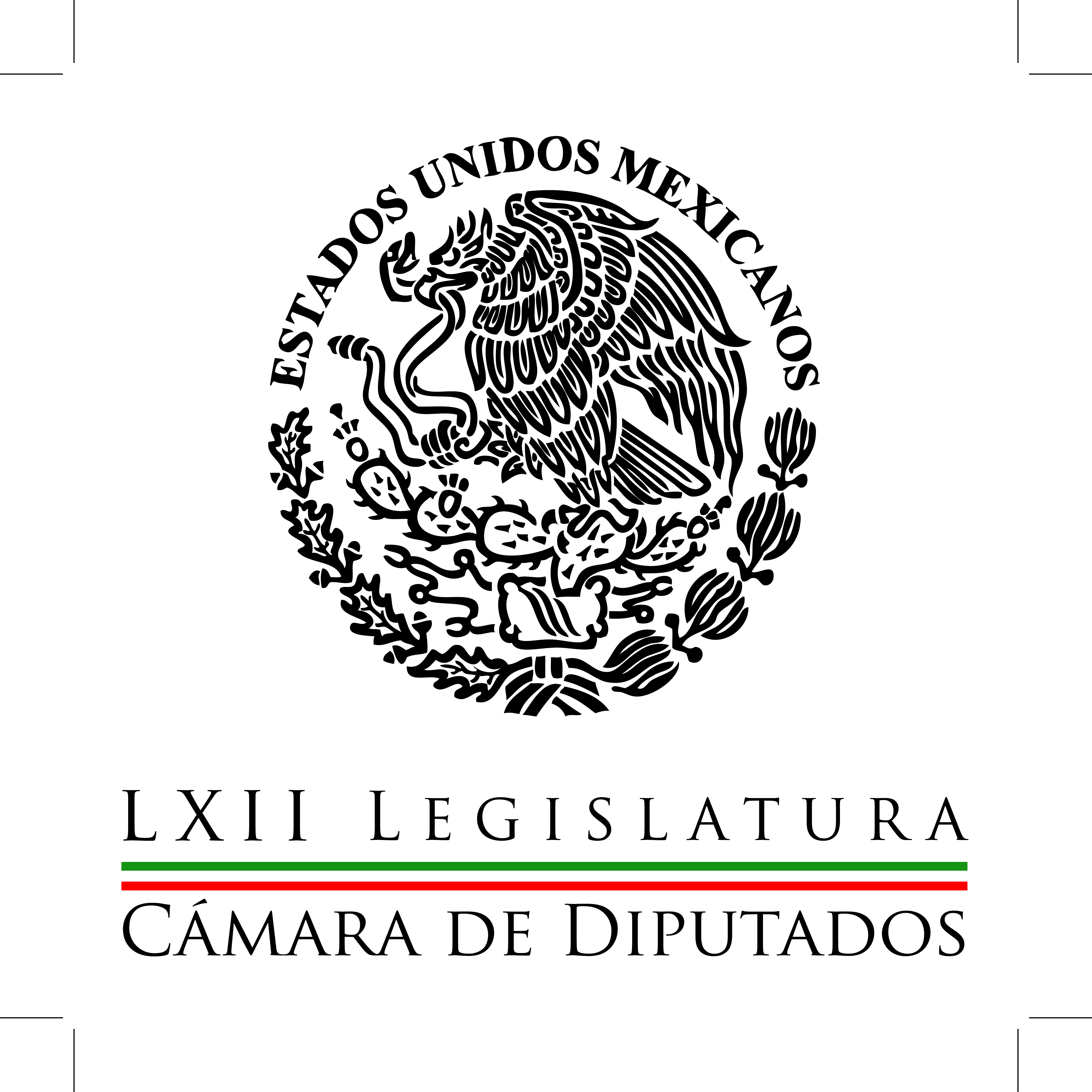 Carpeta InformativaPrimer CorteResumen: Piden esclarecer irregularidades en programas de apoyo al campoCasi cuarta parte de niños asistirán a escuelas con problemas de infraestructura: PRDIsabel Miranda de Wallace: Secuestros en Valle de Bravo/ Aumento de secuestros Raymundo King: Concluye discusión sobre leyes secundarias en materia energética Joaquín López-Dóriga: Deserción escolar Sergio Sarmiento: El reto del sistema educativo es la Reforma Educativa Emilio Lozoya: Pemex tendrá nuevo marco corporativo  19 de agosto de 2014TEMA(S): Trabajo Legislativo FECHA: 19/08/14HORA: 00:00NOTICIERO: MVS NoticiasEMISIÓN: Primer CorteESTACION: OnlineGRUPO: MVS0Piden esclarecer irregularidades en programas de apoyo al campoIntegrantes del grupo parlamentario del Partido de la Revolución Democrática (PRD) en la Cámara de Diputados, reiteraron su exigencia a la Secretaría de Desarrollo Agrario, Territorial y Urbano (SEDATU), para que informe el cuso que llevan las denuncias penales interpuestas por el desvío de 137 millones de pesos correspondientes al Fondo para el Apoyo a Proyectos Productivos en Núcleos Agrarios (Fappa) y del Programa de la Mujer del Sector Agrario (Promusag).Los diputados José Luis Muñoz Soria, Roberto López Suárez y Guillermo Sánchez recalcaron que cuando los programas referidos fueron transferidos por la SEDATU a la Secretaría de Agricultura (SAGARPA), ya se habían detectado las irregularidades referidas.Expresaron que de acuerdo al seguimiento de instancias como la Auditoría Superior de la Federación (ASF), los programas dirigidos a personas que no cuentan con derechos agrarios, fueron utilizados con “fines clientelares”.Los legisladores recalcaron que el llamado Fappa, fue creado cuando la SEDATU todavía  era la Secretaría de la Reforma Agraria (SRA) y su fin era alentar proyectos productivos de ciudadanos sin derechos agrarios; mientras que el Promusag estaba dirigido a fomentar el desarrollo de las mujeres a través de proyectos productivos.El Fappa tuvo como presupuesto 2 mil 449 millones de pesos entre 2011 y 2013, pero ejerció 2 mil 567 millones de pesos. El Promusag tuvo 2 mil 972 millones de pesos, y ejerció 2 mil 979 millones de pesos. “Ambos incrementos y su ejercicio se dieron sin supervisión ni verificación de los padrones de beneficiarios”, denunciaron.Agregaron que desde el 2011, el Consejo Nacional de la Evaluación de las Políticas de Desarrollo Social (CONEVAL) detectó las anomalías, mismas que se reflejaron en el informe de Evaluación del Programa de Fomento al Desarrollo Agrario, elaborado en convenio con la ONU-FAO.Dicha evaluación determinó que ambos programas fueron acaparados por intermediarios, para cubrir intereses clientelares, corporativistas, económicos y electorales, recalcaron.Aunado a ello, recapitularon, la Auditoría Superior de la Federación (ASF) indicó en 2012, que según el Registro Agrario Nacional (RAN), hubo 373 beneficiarios con pagos por 55 millones 931 mil pesos coincidentes en nombre, fecha y lugar de nacimiento, pero con derechos agrarios reconocidos, por lo que no tenían por qué haber recibido el recurso.A raíz de ello, apuntaron, SAGARPA pidió a sus delegaciones en todo el país aclarar el asunto y exigir la devolución del recurso o de lo contrario, proceder jurídicamente contra los responsables.Dado que hasta el momento no hay información sobre lo que sucedió con el dinero, demandaron de nueva cuenta que la SEDATU y las autoridades correspondientes rindan cuentas. ys/m.TEMA(S): Trabajo Legislativo FECHA: 19/08/14HORA: 00:00NOTICIERO: MVS NoticiasEMISIÓN: Primer CorteESTACION: OnlineGRUPO: MVS 0Casi cuarta parte de niños asistirán a escuelas con problemas de infraestructura: PRDEn el marco del inicio del ciclo escolar 2014-2015, la bancada del Partido de la Revolución Democrática (PRD) en la Cámara de Diputados, se pronunció a favor de que el sistema educativo mexicano se someta a una “reingeniería”, a fin de cumplir con los objetivos primordiales de brindar educación de calidad, gratuita y en condiciones dignas a los estudiantes.La diputada Julisa Mejía, integrante de la Comisión de Población de San Lázaro, recordó que de los 26 millones de estudiantes de educación básica que regresaron a las aulas este 18 de agosto, al menos 6 millones tendrán que hacerlo en condiciones inadecuadas, por carencias en materia de infraestructura escolar.Lamentó que en el país no se cumplan los elementos primordiales de la educación, es decir, la gratuidad y la obligatoriedad, y encima de ello, se haya promovido una reforma educativa que no busca mejorar la calidad de la enseñanza, sino afectar los derechos del magisterio.Mejía Guardado insistió en que casi la cuarta parte de los alumnos que este día iniciaron el ciclo escolar 2014-2015, tendrán que estudiar en escuelas que no tienen la infraestructura mínima requerida ni cuentan con el mobiliario escolar necesario.Indicó que mientras 100 mil niños de educación básica irán a planteles sin paredes o techos, otros 6 millones acudirán a lugares “adaptados”, pues de acuerdo al Censo de Escuelas, Maestros y Alumnos de Educación Básica y Especial, en 14 mil 444 colegios no hay pizarrones y en 36 mil 628 no ha escritorio para el maestro.“La reforma educativa del gobierno acaba con los derechos de los trabajadores de la educación, desaparece la educación pública en los hechos, porque ahora los directivos, profesores y padres de familia tendrán que pagar el impuesto predial, agua y energía eléctrica de los planteles escolares públicos, además de mantener, con sus aportaciones, en óptimas condiciones las escuelas”, advirtió.Subrayó que dichas deficiencias son inaceptables, cuando la Secretaría de  Educación Pública (SEP) ha visto mejorar considerablemente su presupuesto anualmente. Incluso, a la propuesta de 2 mil 576 millones de pesos para este 2014, solicitados por el Presidente de la República, subió a 292 mil 548 millones de pesos.Añadió que el Instituto Nacional de la Infraestructura Física Educativa (INFE), encargado de “regular la infraestructura física educativa al servicio del sistema educativo nacional, en cuanto a construcción, equipamiento, mantenimiento, rehabilitación, reforzamiento, reconstrucción y habilitación de inmuebles e instalaciones destinados para escuelas en el país”, evidentemente no ha cumplido con sus obligaciones y de ahí, las condiciones inadecuadas para millones de niños.“Si la educación básica en México, hasta la media superior es obligatoria, es decir que los mexicanos estamos obligados a enviar a nuestros hijos a la escuela, a ¿dónde los enviaremos si la infraestructura educativa no permite garantizar el derecho constitucional a la educación? Porque muchas de las escuelas existen gracias al esfuerzos de los padres de familia que aportan lo que pueden para que estas se construyan, se remodelen, funcionen y se mantengan en pie”, alertó.La congresista del Sol Azteca recalcó que los problemas educativos no se solucionarán encarcelando a líderes sindicales corruptos, sino hasta que los millonarios recursos destinados al sindicato, se utilicen en mejorar la infraestructura en los planteles y para pagar al magisterio. ys/m.INFORMACIÓN GENERALTEMA(S): Trabajo LegislativoFECHA: 19/08/14HORA: 7:NOTICIERO: La RedEMISIÓN: Primer Corta ESTACION: 88.9 FMGRUPO: Radio Centro  0Isabel Miranda de Wallace: Secuestros en Valle de Bravo/ Aumento de secuestros Sergio Sarmiento, conductor: Son las 6:33, la Asociación Alto al Secuestro presentó cifras relacionadas precisamente con este delito. Ecatepec y Neza siguen siendo las localidades más afectadas. Tenemos en la línea telefónica a Isabel Miranda de Wallace, presidenta de Alto al secuestro, Isabel ¿cómo está? buenos días. Isabel Miranda de Wallace, presidenta de Alto al secuestro: Don Sergio, buenos días, Lupita buenos días. Guadalupe Juárez Hernández, colaboradora: Hola, buenos días. IMW: Un saludo a todo el auditorio. SS: A ver, eh, cuéntenos de sus cifras y de dónde salen las cifras de ustedes. IMW: Claro, don Sergio, primero, si me permite, quisiera hacer una aclaración respecto a Valle de Bravo, me preocupa muchísimo el hecho de que la autoridad como tal, que es la que se supone, tiene el control territorial del Estado de México, no se entere qué está pasando en Valle de Bravo. Como ustedes atinadamente lo dijeron, bueno, pues, primero el presidente municipal, diciendo que eran puros rumores, ni siquiera se tomó la molestia antes de hacer esa torpe declaración, de preguntarle al secretario de Seguridad Pública qué era lo que estaba pasando. Y por otro lado, también, bueno, la propia autoridad estatal decía que era un acto aislado, que era una o dos personas, ahorita ya reconocen seis secuestros, y por supuesto que hay más, por desgracia y todavía están vivos algunos de estos secuestros. Aquí cuál es lo importante destacar, don Sergio, qué, no se toman la molestia en saber qué está pasando en su territorio y eso me parece grave; segunda, no han implementado un operativo preventivo, realmente, lo que están haciendo es tener a montón de gente en la ciudad, y esto se está dando en las carreteras, lo hemos denunciado abiertamente, no están supervisando y patrullando las carreteras, que es donde se está dando este problema. También en Laguna Negra, que es un lugar donde van a hacer deporte algunos jóvenes, no hay un operativo ahí, y por eso es que me parece importante destacarlo, discúlpeme, que le haya quitado su tiempo, pero si no, la gente no se entera cuál es el problema y lo peor, ni la propia autoridad. SS: Sí, de hecho lo hablamos con el presidente municipal de Valle de Bravo, que nos decía hace un par de días, que ahí no habían tenido absolutamente ningún problema, que allá no había, que ahí no había secuestros, que había un secuestro que se había realizado en un municipio cercano. IMW: Pues sí, le digo, el caso es que ni siquiera se toman la molestia en hablar con quien lleva el control de su seguridad para saber qué está pasando. Y por otro lado, bueno, pues, decirle también al gobernador Eruviel, que no, su disminución en el tema del delito de secuestro, no fue tanto como él dice, del 35 por ciento, sí disminuyó efectivamente, un 21.56 por ciento, esto a partir de que llegó la Federación y que también se llevaron al secretario, al nuevo secretario de Seguridad Pública, que era, precisamente quien controlaba todo acá en la Federación. Cosa que me parece muy buena decisión, no le estoy criticando, pero sí creo que hay muchísimo camino que recorrer en el Estado de México, en los municipios, como usted acaba de decir, en el tema de secuestros, sigue siendo Ecatepec, curiosamente de donde es el actual gobernador. En lo que va de esta presente administración han tenido 110 secuestros, claro, esto con una población de un millón 656 mil personas, y curiosamente, Morelos tiene la misma cantidad de secuestros, nada más que con una población de 365 mil 168 habitantes, o sea, el problema ahí también es grave. En Nezahualcóyotl, indudablemente hemos venido denunciando, también tenemos un problema que no está siendo atendido, ahí tenemos 87 secuestros en Neza, aunado al montón de problemas, trata de personas, extorsión, es un lugar que no ha sido atendido, no han llevado programas, eh, sociales, para de verdad combatir el problema de, de estos delitos. Entonces, don Sergio, más allá de cualquier estadística, el mensaje que yo pretendo mandar con esto, son dos: la primera, que si no conocemos la realidad, no podemos tomar medidas adecuadas, las políticas que se toman son equivocadas. La segunda es que debe de haber una total transparencia en la cifra, nosotros tenemos averiguaciones previas, y de ahí es donde tomamos todas las cifras. Pero también hemos denunciado, don Sergio, que en el Sistema Nacional, en el secretariado Ejecutivo, si ustedes se meten a la página, que es la oficial, ahí nunca han revelado qué es lo que pasa en secuestros en el ámbito Federal, todo lo atiende SEIDO, que es la PGR aquí en México. Y lo que atienden las unidades estatales de la PGR en todo el país, pues nada de eso está siendo reflejado, y para que el público se dé cuenta, don Sergio, el mes pasado la PGR atendió el 54 por ciento de los delitos del secuestro, esto es, el 54 por ciento no quedó registrado en, en las cifras del secretariado. Entonces, no sé qué pretenden con no poderlas transparentar, y qué pretenden con no enterarnos de lo que realmente está sucediendo. GJ: Doña Isabel, ¿qué está sucediendo precisamente hasta este momento? Ayer escuchábamos durante su presentación de estos datos que el secuestro si había tenido una disminución, de si se compara con algún periodo. Pero nos dice usted, no se está haciendo todo lo que se tiene que hacer, el secuestro no se ha abatido, propablemente esté contenido pero no se ha disminuido. IMW: Sí, así es Lupita y don Sergio, mire, efectivamente tuvimos algo que es alentador indudablemente, disminuyó vez primera en el mes de julio un 17% los secuestros. Estos indudablemente que es alentador, pero con la cantidad de secuestros que estamos teniendo todavía en este 2014, en relación a 2013, tenemos un incrementó de casi 50 por ciento. Entonces todavía no podemos decir que estamos bien. Yo voy a decir que estamos bien, cuando de verdad tengamos nada de secuestros o muy poquitos secuestros. Y muy poquitos secuestros hablo como sucede en toda América Latina, pero no en México. No podemos permitir y acostumbrarnos a que pues nos vean como cifras y a que nada más comentemos ya secuestraron a fulano o a perengano. Hay que seguir exigiéndole a la autoridad, que siga redoblando el esfuerzo. Tengo entendido que ahora sí, ya les van a entregar su equipo de inteligencia a cada una de las unidades. Porque en el discurso nos han dicho, sí hay que privilegiarla inteligencia, pero si no se las dotan a las unidades. Los gobiernos estatales por desgracia, tampoco la han adquirido. Ya ahora Gobernación parece ser que ya en una o dos semanas se las va a entregar. SS: Bueno, pues estaremos al pendiente Isabel. Evidentemente un esfuerzo grande tenemos que hacer contra el secuestro porque es uno de los crímenes que más agravia a las familias mexicanas. Gracias Isabel por tomar la llamada. IMW: Al contrario Lupita, don Sergio, créame que la gente que ha vivido un secuestro, después de ése, ya sea directo o indirecto su vida nunca vuelve a ser igual. Gracias y buen día. GJ: Igualmente gracias. 7’ 22”, Ma.m. TEMA(S): Información GeneralFECHA: 19/08/14HORA: 05:50NOTICIERO: En los tiempos de la radioEMISIÓN: Primer CorteESTACION: 103.3 FMGRUPO: Fórmula0Raymundo King: Concluye discusión sobre leyes secundarias en materia energética Raymundo King, colaborador: Ha concluido en la semana anterior la discusión en el Senado de las leyes secundarias en materia energética y con su publicación nuestro país entrará en una nueva etapa de desarrollo económico y social. Culmina así un proceso legislativo fundado en la visión del futuro del presidente Enrique Peña Nieto, quien con su liderazgo colocó la piedra angular de la modernización de nuestro sector energético. El día de hoy nos referimos a uno de los aspectos más polémicos de la Reforma Energética, y que paradójicamente es una de sus razones fundamentales. Aunque la inversión de Pemex se había multiplicado en los últimos 10 años, llegando a 28 mil millones de dólares en 2014, la producción disminuyó de 3.5 millones de barriles diarios en 2004, a solamente 2.4 millones en el presente; en tanto la demanda mundial ha ido en aumento. Llegamos a una encrucijada, continuábamos con el modelo actual, cuya tendencia era llevarnos inevitablemente a la dependencia energética por la declinación en la producción, endeudando al país como se hizo antes de la crisis económica de 1982, o elegimos un modelo mixto en el que se compartan riesgos y dividendos. El presidente Enrique Peña Nieto optó por la vía de la modernización, propuso que el Estado Mexicano conserve la propiedad inalienable sobre los recursos de los hidrocarburos y permita la participación de la iniciativa privada en su extracción, garantizando en todo momento que la nación se beneficie en esas actividades. Entendemos que existen otras visiones y las respetamos, en democracia las voces disidentes son bienvenidas e indispensables. México requiere acelerar el paso para insertarse exitosamente en la dinámica internacional. Duración 2’04’’, nbsg/m. TEMA(S): Información GeneralFECHA: 19/08/14HORA: 06:28NOTICIERO: En los tiempos de la RadioEMISIÓN: Primer CorteESTACION: 103.3 FMGRUPO: Fórmula0Joaquín López-Dóriga: Deserción escolar Joaquín López-Dóriga, colaborador: Se habla mucho de la educación, pero le voy a dar estos datos del Instituto Nacional para la Evaluación de la Educación: Cada año en México un millón de alumnos, un millón de alumnos entre seis y 17 años abandona los estudios. La mayoría de los alumnos que abandonan los estudios son mujeres. En México hay cinco millones 645 mil personas de 15 años o más que son analfabetas, es decir, no saben leer ni escribir; casi seis millones de personas. El analfabetismo es mayor en las mujeres, en hogares indígenas y en zonas de marginación alta. Y entre quienes han estudiado, el promedio de escolaridad en el grupo poblacional de 15 años y más en México es de 8.8 años, es decir, llega a la secundaria. En resumen, aquí hay un problema de atención, un problema de deserción, un problema de calidad, un problema de inequidad y un problema por años de desatención. Duración 1’18’’, nbsg/m. TEMA(S): Información GeneralFECHA: 19/08/14HORA: 07:05NOTICIERO: Formato 21EMISIÓN: Primer CorteESTACION: 790 AMGRUPO: Radio Centro0Sergio Sarmiento: El reto del sistema educativo es la Reforma Educativa Sergio Sarmiento, colaborador: Es momento de regresar a clases, más de 30 millones de alumnos lo hicieron en distintos puntos de nuestro país. El gran reto ahora para el sistema educativo es la reforma, una Reforma Educativa que busca elevar el nivel de la educación, el nivel de la calidad de la educación en nuestro país. Para esto precisamente se han implantado una serie de nuevas evaluaciones, sin embargo la Coordinadora Nacional de Trabajadores de la Educación ha lanzado un reto en contra de la Secretaría de Educación Pública en Oaxaca, ha aprovechado para esto la debilidad del gobierno de Gabino Cué y ha forzado el gobierno de Cué a presentar una iniciativa de ley que de alguna manera elimina la Reforma Educativa en el estado. En el resto del país la reforma parece ir avanzando. Lo importante ahora será medir el desempeño de la educación en todo el país, sobre todo la que se da a los más pobres. Si algo nos dice la experiencia es que la única manera de hacer que la gente pueda salir de la pobreza, puede escaparse de la pobreza, es a través de una buena educación pública. Parece que Oaxaca se quedará atrás, pero quizás haya alguna esperanza en otros estados de nuestro país. Duración 1’26’’, nbsg/m. TEMA(S): Información GeneralFECHA: 19/08/14HORA: 06:41NOTICIERO: Fórmula Detrás de la NoticiaEMISIÓN: Primer CorteESTACION: 104.1 FMGRUPO: Fórmula0Emilio Lozoya: Pemex tendrá nuevo marco corporativo  Ricardo Rocha (RR), conductor: Maestro Emilio Lozoya Austin, director general de Petróleos Mexicanos. Antes que nada, muchas gracias por esta conversación. Emilio Lozoya Austin (ELA), director general de Pemex: Al contrario, Ricardo. Siempre es un gusto estar contigo y auditorio y gracias por esta oportunidad. RR: Después de aprobada la Reforma Energética, ¿hay un nuevo Pemex? Y en ese caso, ¿cuáles sus rasgos, sus características fundamentales? ELA: Sin duda la Reforma Energética es un parteaguas para Petróleos Mexicanos, y yo te diría que es el mayor reto, pero también la mayor oportunidad que ha tenido en los últimos 75 años, desde que se fundó. Petróleos Mexicanos por parte del Estado mexicano era parte de la caja chica del gobierno, y precisamente lo que se logra con esta Reforma Energética es desligar los ciclos de inversión del petróleo con los ciclos políticos, esos no son iguales. La maduración de una inversión en el mundo petrolero tarda cinco, 10 años, mientras que tú conoces los ciclos políticos mexicanos, esto es lo que se logra y Pemex se tiene que ajustar esta nueva realidad. La reforma nos da autonomía presupuestal, es decir, nos permite invertir en estos proyectos de maduración de mediano y largo plazo, nos da también una autonomía de cómo compensar a nuestra gente, poder pagar salarios de industria, de tal forma que podamos retener y atraer al talento. Porque Pemex no solamente va a competir por financiamiento y por tecnología cómo vamos a competir por el capital humano. También te diría que un rasgo distintivo será la mayor transparencia, estaremos sujetos a mayores controles pero yo creo que esto es lo lógico ante los elementos que se nos dan para operar. Ahora bien, Pemex sí va a tener un nuevo marco corporativo, tendremos que ajustarlo. No es posible que cambie el sector energético y Pemex no tuviese que cambiar. Sin duda, tendremos distintas empresas 100 por ciento propias de Pemex, que le den servicio a Pemex, que sean ágiles y nuestra estructura estará principalmente separada en dos grandes divisiones: Exploración y Producción y Transformación Industrial. RR: Ahora, ya en esta etapa de la onda cero, ¿bastará con la división territorial y con qué áreas se queda Pemex? ¿Qué debemos entender por áreas, nada más territorio o áreas de trabajo, áreas de acción, con qué se queda Pemex? ELA: La Ronda Cero es un proceso que el Estado mexicano, a través de los cambios constitucionales, delineó para que el Estado mexicano viera cuánto de las áreas que tienen yacimientos petroleros por debajo le da a Petróleos Mexicanos y cuántas se queda para licitar, y que Pemex y privados concursen por ellas. La idea de la Ronda Cero es esta división permita monetizar más rápido la renta petrolera para el Estado mexicano y pueda solventar los distintos frentes que tenemos en necesidad de infraestructura social, escuelas, etcétera. Petroleros Mexicanos no podía hacer todo. ¿Cuánto se le dio a Petróleos Mexicanos? El 83 por ciento de las reservas 2P, que son aquellas que tienen un 50 por ciento de probabilidad para ser exploradas. Hay gente que dice "pero es que no le dieron suficiente". Como director de Pemex lo digo responsablemente, se nos dio lo suficiente para garantizar la operación de Pemex en el corto, mediano y largo plazo. Ese 17 por ciento que no nos dieron, ¿cuánto es? Si multiplicas los barriles, que son más o menos cuatro mil millones de barriles de crudo equivalente, por 20 dólares, que es lo que le cuesta hoy a Petróleos Mexicanos la extracción de esos barriles, son como 80 mil millones de dólares que el Estado mexicanos estará licitando para que esta inversión venga a nuestra país. ¿Es mucho? Sin duda que es mucho. RR: Ahora, ¿se llevan todo? ¿Se llevan todo eso? ELA: Eso se lo lleva el Estado mexicano pero le deja a Petróleos Mexicanos el 83 por ciento de esas reservas, o sea, 83 se queda Pemex y 17 se queda el Estado mexicano. RR: Ahora, qué es lo que se está ofertando a la iniciativa privada, tanto nacional como extranjera, y la pregunta es si es algo que se les da para que se lleven absolutamente todo el resultado de esa... ELA: Quisiera ser enfático que la reforma constitucional establece claramente y también las leyes secundarias, que las reservas petroleras, es decir, el gas y el petróleo que están en el subsuelo, son y seguirán siendo propiedad del Estado mexicano, es decir, de todos los mexicanos. Lo que se le pagará a Pemex, porque Pemex no es dueño del 83 por ciento de las reservas, simplemente tenemos el derecho de explotarlo en beneficio de nuestro socio principal o socio único, que es el Estado. En el caso de los privados, harán lo mismo, arriesgaremos nuestro dinero, son inversiones de alto riesgo y después de pagar la renta petrolera, que seguirá siendo propiedad de la nación, se le da al Estado mexicano, al igual que los privados, pagaremos la tasa de Impuesto Sobre la Renta y lo que quede serán las utilidades. RR: Es decir, así se repartirá la renta, las ganancias pues que genere. ELA: Después de pagar la renta petrolera, y después de pagar el Impuesto Sobre la Renta, hay gente que dice es que se van a llevar el petróleo, no es cierto el petróleo constitucionalmente es propiedad del Estado mexicano. RR: A propósito de lo que mencionas, del Impuesto Sobre la Renta, bien sabíamos todos, lo habíamos explorado en conversaciones anteriores que la, Pemex estaba digamos que como empresa sometida a un trato, por sintetizarlo, brutal con la Secretaría de Hacienda, de ahí salía la tercera parte del presupuesto federal, ahora la pregunta en sentido contrario sería ¿de dónde van a salir los recursos para construir una de cada tres escuelas, uno de cada tres kilómetros de carretera, uno de cada tres hospitales, es decir, el gran gasto público? ELA: Lo que se anticipa es que haya mayor volumen de producción en México, a partir de que va a haber más empresas explotando y encontrando los hidrocarburos. Si esta reforma, a ver, hoy en día Petróleos Mexicanos produce cerca de 2.5 millones de barriles diarios, si esta reforma la hubiésemos llevado a cabo hace diez años, la producción en México sin duda sería superior a los tres millones de barriles, sino un caso hipotético 3.5 millones de barriles. ¿Y qué sucedería? Las empresas privadas y Pemex, que estuviésemos extrayendo esos hidrocarburos, pagaríamos más impuestos, es decir la masa de pago de impuestos para el Estado mexicano sería mayor. Eso es lo que se va lograr, por un lado se reduce para Pemex la tasa impositiva que es una gran noticia, porque como bien decías tú, era un régimen durísimo, pero por otro lado se le permite Pemex asociarse de tal forma que incrementemos la producción, al incrementar la producción pero bajar un poquito los impuestos el monto neto de la renta petrolera que se va al Estado será superior, por lo que se garantiza, de hecho yo te diría se le da mucho mayor viabilidad a la inversión en infraestructura hospitalaria, carretera, educativa, es una gran noticia para México. RR: Aunque ya mencionas de la transparencia como uno de los nuevos rasgos distintivos de Pemex el principio de esta conversación es necesario insistir, uno de los grandes males de Pemex ha sido la corrupción, como evitar esta corrupción y cómo garantizar esa transparencia, primero en lo que hace a los contratos con las grandes empresas extranjeras que vengan a operar. ELA: Es un tema de la mayor complejidad, además hay que hablarlo debatirlo públicamente, porque es un tema que los mexicanos les importa, la Reforma Energética le da a Pemex una gran herramienta, nuestra capacidad de asociación, con eso podemos adquirir tecnología, capital humano y capital financiero. Esta combinación, esos tres elementos no hará buscar socios para grandes proyectos, pongo un ejemplo del proyecto aguas profundas que requiere de una inversión de cinco mil o diez mil millones de dólares, si Pemex lo hubiese hecho sólo, pues siempre está el fantasma de que si pagamos más por los servicios que contratamos, por la plataforma que perforan, por los líquidos que se inyectan, por los barcos que se contratan, que sucede ahora que hagamos ese proyecto con un socio privado, ese socio privado será el primero en velar que la sociedad en conjunto no sobrepase por los precios que se contratan, estará viendo que se minimicen costos y se maximicen utilidades, como cualquier empresa. RR: Pero los ciudadanos dime ¿cómo podremos saber si esos grandes contratos están de verdad apegados a derecho y son justos, equitativos para ambas partes. ELA: Fundamental esa pregunta, y además de que la competencia obliga a la transparencia porque nuestros socios estarán viendo que no se gaste demás y que se maximice la renta, por otro lado el secreto fiscal por primera vez no será aplicado a contratos, es decir todos los contratos de exploración y producción, los de Pemex y los de los privados no tendrán el secreto fiscal, cada mexicano podrá consultar cuánto están pagando en términos de impuestos, y esto me parece que por un tema tan sensible e históricamente pues de la mayor importancia, que sea absolutamente transparente. Además, los mexicanos se preguntarán ¿y por qué se ganó la empresa X un contrato de exploración y producción y por qué no la empresa Y? Estas licitaciones que haga la Comisión Nacional de Hidrocarburos, que es este ente regulador que surge de la Reforma Energética, o más bien que se potencia, porque ya existía, será quien haga las licitaciones que serán abruptamente transparentes, publicadas en Internet, todo mundo podrá estarlas observando, y también me parece pues una gran noticia, porque para los mexicanos es un tema sencillo. RR: A propósito de empresas extranjeras privadas que hemos mencionado, ¿es verdad que ya hay 80 empresas de éstas, al menos, que están ya interesadas, y con las cuales estén ya ustedes en trato para ver de qué modo...? ELA: Sin duda, hay un gran interés, a nosotros nos da beneplácito porque pasar por todo eso para que no hubiese interés sería muy decepcionante, pero yo te diría que hay un enorme interés porque México ofrece distintos elementos mucho, yo diría más atractivos que otros países que tienen petróleo y gas. Número uno, tenemos más de 75 años de experiencia y por lo tanto tenemos un capital humano, ingenieros muy calificados. Dos, tenemos infraestructura, que le reduce los costos de inversión a los proyectos. Por decir algo, si en aguas someras una empresa privada, con Pemex o sin Pemex, descubre petróleo y quiere traer este petróleo a costa, podrá utilizar los ductos que Petróleos Mexicanos tiene en el lecho marino, y a cambio de eso le pagará a Pemex por su uso; es decir, le baja la inversión a ellos porque no tienen que hacer sus propios ductos, y a Pemex le permite sacarle más jugo a nuestras inversiones. Y tercero, el riesgo político: México es un país que respeta las leyes, en el cual las inversiones no han sido expropiadas... en fin, una serie de elementos que, en comparación con otros países donde hay petróleo y gas, México está, sin duda, en un perfil de riesgo más adecuado para los grandes inversionistas. Todo esto va a generar muchos empleos, los empleos del futuro, cientos de miles de empleos para ingenieros petroleros, geofísicos, aquellas profesiones que en mi opinión los jóvenes mexicanos están ansiando, porque son profesiones que les dan una perspectiva de largo plazo. RR: A propósito de estos empleos, de estas profesiones que siempre está demandando Pemex, ¿cómo hacer para reconocer a sus trabajadores, tanto a aquellos sindicalizados, que tengan tentaciones de entrar en fenómenos de corrupción, cómo seguir estimulando a esos trabajadores? Hemos estado en muy diversas instalaciones de Pemex que, nos consta, están todos los días con un gran apego, y hasta con riesgo de sus vidas, de su integridad física, entregándose a la tarea de Pemex. ELA: Primero, la Constitución y las leyes secundarias establecen que se respeten los derechos adquiridos de nuestros trabajadores, lo más importante en Petróleos Mexicanos son nuestros trabajadores, y aprovecho para hacerles el mayor reconocimiento por su gran labor, y sobre todo por el compromiso que tienen en esta nueva etapa. Se nos olvida, pero como dices tú, Pemex sigue aportando una tercera parte de las finanzas públicas todos los días, con alto riesgo, porque nuestro trabajo es de alto riesgo; sin embargo, sí requerimos una nueva cultura, una cultura no sólo en el campo, que esté orientada a una mayor seguridad, sino también en las oficinas, en los contratos de mayor transparencia. La Constitución, como te comentaba, nos permite por primera vez tener la estructura que requiramos, pero también compensar a nuestros empleados conforme a estándares de industria, entonces ya no habrá quejas de que los empleados de Pemex están menor pagados que los de otras empresas petroleras contra las que competimos, podremos compensarlos de forma adecuada, y esa cultura, yo diría, no sólo es la parte monetaria, sino el orgullo para trabajar para Petróleos Mexicanos, que como tú has visto, y algunos pocos medios de comunicación han podido lograr ver en nuestras instalaciones, este gran orgullo para ellos, y por supuesto para el director general. RR: Un asunto final: ¿qué respondes a quienes aseguran que la práctica del fracking, que puede ser muy productiva, es, sin embargo, una forma de ecocidio? ELA: Yo creo que esta polémica del fracking se ha mediatizado sin necesariamente ir a los detalles finos, a la evidencia empírica, y a todo el cúmulo de investigación científica que se ha hecho al respecto; en Estados Unidos es una práctica absolutamente utilizada a lo largo y ancho del país, ha permitido una revolución energética en ese país. Al principio, como con cualquier tecnología extractiva, se tuvieron ciertos daños al medio ambiente porque perforaron a través de mantos acuíferos, pero estamos hablando de hace diez años en Estados Unidos; hoy en día la práctica mitiga perfectamente los riesgos de perforación, más del 95 por ciento del agua que se inyecta es retirada de nuevo para su tratamiento, y la que se queda se queda impregnada en las rocas, a profundidades que no afectan los mantos acuíferos. Sí hay que cuidar el tema del agua, porque se tiene que tener disponibilidad de agua, en particular en zonas desérticas, pero mientras se respeten las mejores prácticas internacionales, ésta es, yo diría, una técnica de perforación que le promete mucho a México. Es importante, y creo que es un reto para Petróleos Mexicanos y la industria, informar a la población que esto no representa un riesgo ni de temblores ni de contaminación, siempre y cuando se maneje de forma adecuada, y para eso también está no sólo la responsabilidad de la industria, de las empresas, sino de las nuevas agencias que han surgido como parte de la legislación, la Agencia para Seguridad Industrial y Protección al Medio Ambiente, un ente regulador que estará velando que esto no suceda, y que si sucede que se penalice a las empresas. Inclusive también los órganos reguladores en materia de transparencia, importante -que me lo preguntabas-, la Comisión Nacional de Hidrocarburos si ve que alguien está mintiendo en cuanto a cifras de producción, o está haciendo algún tipo de irregularidad, no sólo se les puede penalizar con montos significativos sino que se les puede prohibir operar en nuestro país. Es por eso que es muy importante que esos órganos hayan sido fortalecidos en el contexto de la nueva legislación. RR: A reserva de que quieras puntualizar algo más, finalmente, ya decías tú que la reforma garantiza que Pemex seguirá siendo patrimonio de la nación pero ¿cabe esperar que Pemex sea la gran palanca que México necesita para cambiar un destino que hasta ahora se anticipaba desolador, con una pobreza creciente y con un desempleo cada vez mayor en millones de mexicanos que, como muchos jóvenes "ninis", han visto cerradas sus expectativas, les hemos cerrado el futuro? ¿Cabe esperar que Pemex pueda ser esa gran palanca que necesitamos? ELA: Yo estoy convencido que así será. Pemex tiene un escenario completamente distinto a partir de las leyes energéticas que han sido aprobadas, se nos permitirá hacer muchas cosas que deseábamos hacer en las últimas décadas: construir más ductos. No podíamos construir más ductos porque ese dinero lo teníamos que invertir en exploración y producción y, por lo tanto, en vez de transportar en ductos, que es 15 veces más barato que en pipa, terminamos transportando en pipas, no teníamos dinero para todo. Y sin duda que este marco jurídico le permite Pemex ver su futuro más promisorio, a nuestros empleados y a los mexicanos en general, porque sin duda Pemex, yo te puedo garantizar como director general, seguirá siendo la empresa predominante, un símbolo de orgullo para los mexicanos y vamos a estar a la altura de lo que los mexicanos esperan de nosotros. RR: ¿Algo más que puntualizar que no te haya preguntado ya? ELA: Ricardo muchas gracias, es un gusto estar contigo y con tu auditorio y espero tener la oportunidad pronto. RR: Espero que platiquemos de vez en cuando. Gracias director, gracias. ELA: Muchas gracias Ricardo. RR: Emilio Lozoya es el director general de Petróleos Mexicanos. Duración 17’35’’, nbsg/m. TEMA(S): Trabajo LegislativoFECHA: 19/08/14HORA: 7:NOTICIERO: Grupofórmula.comEMISIÓN: Primer Corta ESTACION: onlineGRUPO: Fórmula 0Cárdenas no ve mal que PAN haga consulta sobre salarios El líder moral del PRD, Cuauhtémoc Cárdenas Solórzano, no ve mal que el PAN haga una consulta popular sobre el salario mínimo, pues dijo que es necesario que el mexicano gane más y sobre todo los capitalinos, y que ojala y se incrementara como en Estado Unidos a siete dólares la hora.Cárdenas habló al término de la presentación del libro "Secreto R, Conspiración 2014" de Leopoldo Mendivil López, que se realizó en la librería Porrúa que se ubica en el Bosque de Chapultepec, donde un fuerte aguacero y grandes goteras que amenazaban a la librería, no impidieron la llegada de la gente a la presentación de la obra.El perredista no mostró inconformidad por la campaña que lleva el PAN a la consulta que promueven para los salarios, como hasta ahora sí la han demostrado tanto el presidente del partido Jesús Zambrano Grijalva y el secretario General, Alejandro Sánchez Camacho"Qué bueno que estén llamando a una consulta, llamar a la ciudadanía para salario mínimo es un tanto necesario, todo trabajador está de acuerdo en que se eleve el salario mínimo a que permita una vida digna para el trabajador mismo y su familia. Pero si lo quieren preguntar, que lo pregunten", dijo Cuauhtémoc.Sobre las acciones que realiza Gustavo Madero, presidente del PAN sobre dicha consulta, Cuauhtémoc Cárdenas dijo, "todo se vale en la política".Aseguró que "ojalá y se incrementara como en Estados Unidos a 7 dólares por hora. Yo respaldo el salario mínimo. Es más fácil manejar la inflación, que manejar la desigualdad".La balanza de inversionistas que ha levantado tanto Petróleos como la Comisión Federal de Electricidad, Cárdenas Solórzano dijo que "hay que felicitar con la velocidad con la que pudieron concretar esos acuerdos y evidentemente esto se venía cocinando desde tiempo atrás, que vaya a venir el dinero o no es otra cosa".Advirtió que el que quiera arriesgar sus centavos, sus dólares o sus euros, pues que los arriesgue "y si los pierde allá ellos".Mencionó que tiene la esperanza en que la mayoría vote para revertir la reforma y que hasta donde tiene conocimiento todos los grupos que se dicen democráticos progresistas de izquierda están en contra de estas reformas constitucionales, a la hora de votar todo aquel mexicano que se sienta comprometido con el país votará por esta reforma.Sobre la candidatura para la dirigencia del PRD Cuauhtémoc mencionó que él no está pensando ser candidato sino revertir la reforma y que cuando haya que tomar una decisión lo hará, "cuando haya candidatos registrados, vamos a ver, espero que los compañeros y más allá de quién vaya ser, es saber qué es lo que quieren del partido que formas quieren llevar internamente""Las decisiones importante de partido no se tomen por pesos relativos y por cuotas considero que es muy importante que haya un trabajo para fortalecer la base ciudadana en todo el país, que haya una clara definición del partido para los grandes problemas del país y que esto llegue a la gente, no todos los casos llega a la gente, por más que puedan ser correctas o no las decisiones del partido."Es necesario un cambio en las políticas internas del partido y me parece que toque a quien le toque convendría que se hiciera", aseguró Cuauhtémoc Cárdenas. Ma.m. TEMA(S): Información General FECHA: 19/0814HORA: 07:06NOTICIERO: Radio RedEMISIÓN: Primer CorteESTACION: 88.1 FMGRUPO: Radio Centro0Jesús Zambrano: Aumento al salario mínimoSergio Sarmiento (SS), conductor: Eh, hace... Guadalupe Juárez Martínez (GJM), colaboradora: El PRD que va a respaldar la iniciativa planteada por el jefe de gobierno del Distrito Federal, Miguel Ángel Mancera, para aumentar el salario mínimo. Este debate que ya está ahí desde hace varias semanas en la mesa, y Jesús Zambrano presidente nacional del PRD, está con nosotros en la línea telefónica para hablar del tema. SS: Cuéntanos, parece que se están peleando el PAN y el PRD, o Miguel Mancera por ver quién apoya el aumento al salario mínimo. ¿Es una medida de alta rentabilidad política? Jesús Zambrano (JZ), presidente del PRD: En primer lugar debemos precisar que Miguel Ángel Mancera desde el día 1 de mayo, anunció que era necesario que se estableciera un plan emergente de recuperación del poder adquisitivo del salario en general, y particularmente, de tomar medidas para que el salario mínimo en la Ciudad de México y en el país en general, pudiera tener un incremento de por lo menos incrementarse a 80 pesos y de ahí, ir paulatinamente, recuperando un poder adquisitivo que en los últimos 20 años se ha perdido en cerca del 80 por ciento, según estudios diversos, tanto de la CEPAL como de la Facultad de Economía de la UNAM. El propio jefe de gobierno del Distrito Federal, Mancera, planteó que se había encargado a un grupo de expertos y el propio Gabinete Económico del Distrito Federal, para que en cosa de unas semanas, -y entiendo que esto estará listo para la próxima semana- se presente un planteamiento integral de recuperación del poder adquisitivo, que es un incremento al salario, pero al mismo tiempo, un incremento de medidas que contribuyan a que se tenga una mejor calidad de vida de los capitalinos. Lo que ha pasado con el PAN, es que desde el anuncio de Mancera, el primero de mayo, el PAN hace dos o tres semanas, anunció que iniciaría la recolección de firmas para plantear la necesidad de una consulta popular en junio de 2015, para ver un aumento al salario mínimo y que los resultados fueran llevados a la Comisión Nacional de los Salarios Mínimos. La diferencia es que, no es un asunto de rentabilidad política, en el caso nuestro, en el caso de Mancera, yo estoy convencido de que en el caso del PAN, sí se trata de eso. Yo lo veo en tres grandes vertientes, la actitud del PAN. Una, querer hacer parecer como que la consulta popular que el PRD está impulsando en materia energética, sobre una consulta popular para ver si se mantienen o no, las reformas recién aprobadas por el presidente Enrique Peña Nieto. Y el PAN sabe que la mayoría de la gente hasta hoy, está en contra de que se abra de esta manera la industria Energética y particularmente, el manejo del petróleo a manos privadas, y quiere lavarse la cara el PAN diciendo "pues que otros paguen los costos, nosotros sí estamos preocupados por el bienestar de la gente" cuando en 12 años de gobiernos panistas no hicieron nada para recuperar el poder adquisitivo de la gente. Es más, en el sexenio de Calderón los datos mismos de este estudio de la Facultad de Economía de la UNAM, habla de que se perdió al rededor del 40 a 45 por ciento del poder adquisitivo, más de la mitad de lo que en los últimos años se ha perdido. Con qué cara el PAN dice estar preocupado por esto, y desde luego tienen la pretensión de lavarse la cara frente a los vergonzosos escándalos de los que han sido sujetos varios de sus militantes. Luego se atreven a decir que es oportunista y que es limitada, la iniciativa de Mancera no puede decretarse para la Ciudad de México. No está planteando eso, el propio jefe de gobierno ha dicho "los resultados o los planteamientos que hagamos en los próximos días, deberán sujetarse a la consideración de las instancias institucionales de las Cámaras de diputados y senadores" GJH: Jesús, pero lo que hemos escuchado es que, no, por decreto se ha mencionado que esto afectaría más que ayudar, sería un error, lo primero que ocurriría, según especialistas, se perderían los empleos. JZ: No, ahora sí, como si se estuvieran creando muchos empleos, de entrada, con esta política que no ha permitido un crecimiento económico en el país en los últimos 30 años, más allá del 2 por ciento, y que se siguen ajustando a la baja las expectativas de crecimiento. Ciertamente hacía muchísimo que no salían en un solo esfuerzo, en una sola línea, Gobierno, copulo empresarial, copulo sindicales a decir "¡no, esto es dañino para el país!". Yo no me imagino a ningún otro país del mundo en que los sindicalistas salgan a decir que "no al aumento salarial". ¿Desde cuándo, buscar recuperar el poder adquisitivo perdido de la gente es dañino para la economía? Yo se los he planteado en diversos encuentros a distintos empresarios, representantes de Cámaras, el hecho de que si no hay incentivos para incrementar la demanda, no va a propiciarse una elevación de la producción, de la oferta. Los argumentos que dio el gobernador del Banco de México, son risibles, ya hasta los más elementales analistas se pitorrean de él, que "no, si aumentan los salarios van a perderse empleos" ¿por qué? ¿En qué? el salario mínimo debe además, para poder ser sujeto o motivo de esquemas inflacionarios, desligarse de otros tipos de medición, como multas y otros preceptos establecidos legalmente, porque sí, efectivamente pueden disparar un incremento de costos o de gastos de la gente en otras áreas. Debemos de tener un salario decoroso para la gente, que hoy no tenemos, nadie puede vivir, lo reconoce el propio Coneval y los organismos institucionales de dentro y fuera del país, que nadie puede vivir por arriba de la línea de la pobreza con 60 pesos diarios. ¿Cómo salir de este círculo vicioso en el que estamos? esa es la pregunta, que los que se oponen al incremento en los salarios, digan entonces, como recuperamos la senda del crecimiento, la senda de la elevación de la productividad, la senda de la generación de nuevos empleos, que nos digan cómo salimos de este enorme bache que ya lleva 30 años en el país. SS: Jesús, el gobierno del doctor Mancera está proponiendo subir el salario mínimo de 67 a 80, si como tú nos dices, subir el salario mínimo es la forma de aumentar la productividad, aumentar la demanda, aumentar el nivel de vida de la gente, ¿por qué nada más a 80 pesos? ¿Por qué no a 30 mil pesos mensuales o 50 mil pesos mensuales? JZ: No se está planteando eso como una meta sino como un primer ejercicio y que sea urgente, y esto va a esperar hasta el 2015 a una consulta popular. Que se tomen medidas ya en este mismo año, en lo inmediato. Pero imagínate, quienes dicen que subir el salario a 180, podría disparar presiones inflacionarias. No, hágase paulatinamente y como parte de un esquema que permita incentivar los mecanismos de producción, demanda. SS: Jesús Zambrano, presidente nacional del PRD, gracias por tomar nuestra llamada. JZ: Gracias a ustedes, Sergio, Lupita. Duración 11´33´´, ys/m.TEMA(S): Trabajo LegislativoFECHA: 18/08/14HORA: 7:NOTICIERO: Milenio.comEMISIÓN: Primer Corta ESTACION: onlineGRUPO: Milenio0Fuerza Ciudadana es una policía más confiable: CastilloSe ha llevado al mínimo el riesgo de que la Fuerza Ciudadana en Michoacán sea infiltrada por el crimen organizado, afirmó el comisionado federal para la seguridad y el desarrollo integral en ese estado, Alfredo Castillo."Hemos llevado al mínimo lo que podrían ser los riesgos de ser infiltrados", dijo en entrevista con Magda González en Milenio Televisión.Aseguró que "es una policía mucho más confiable, más capacitada. Estamos hablando de una policía con protocolos, con técnicas. Les hemos dado todas las herramientas para evitar la infiltración".Castillo reconoció que "lo más complejo es el tema de reclutamiento", pero explicó que "la diferencia de la Fuerza Ciudadana a cualquiera otra policía no tiene que ver con sus códigos de inviolabilidad, sino es construir una nueva policía a partir de gente totalmente nueva".Detalló que a los integrantes de esta nueva fuerza de seguridad en Michoacán buscan "darles una identidad, un modelo de vida, un proyecto de vida", para lo que les ofrecen mejores sueldos y beneficios para sus familias, como becas y seguro médico. Ma.m. TEMA(S): Trabajo LegislativoFECHA: 19/08/14HORA: 7: 31NOTICIERO: Milenio.comEMISIÓN: Primer Corta ESTACION: onlineGRUPO: Milenio0Mueren 3 familiares del Papa en accidenteTres familiares del Papa Francisco, su sobrina política y sus dos hijos, murieron este martes en un accidente de tránsito en la provincia argentina de Córdoba, informó la policía de la zona."Los fallecidos son dos bebés, de 8 meses y 2 años y la madre de ambos, mientras que el esposo de nombre Horacio Bergoglio, sobrino del Papa, se encuentra internado en grave estado", dijo el comisario Carina Ferreyra de la policía de Córdoba.El accidente ocurrió pasada la medianoche del lunes cuando la familia Bergoglio transitaba por la autopista Rosario-Córdoba y por causas que se investigan embistió por detrás a un camión cargado con maíz, explicó la fuente.El sobrino del Papa está internado en el hospital de Villa María con politraumatismos, aunque aún no se ha brindado un parte oficial sobre la gravedad de las heridas.Horacio Bergoglio es hijo de Alberto, el fallecido hermano del sumo pontífice.El accidente ocurrió en cercanías de la ciudad cordobesa de James Craik, vecina a la localidad de Villa María, situada a 550 km al noroeste de Buenos Aires. Ma.m. Carpeta InformativaSegundo CorteResumen: José Isabel Trejo: Trabajos legislativos  Purificación Carpinteyro: PRD presionó para presentar recurso vs Ley Telecom Angélica de la Peña: Caso OceanografíaMario Rodarte: Instrumentación de la legislación secundaria en materia de energíaGuadalupe Acosta Naranjo: Acción de inconstitucionalidad vs Ley Telecom Enrique Peña Nieto: Beneficios que traerá la Reforma en Telecomunicaciones Alcaldesas de Pátzcuaro y Huetamo se reúnen con ‘La Tuta’Barbosa: propuesta del salario es de Mancera no del gobiernoImagen de EPN es la más pobre de un presidente, asegura Gustavo Madero19 de agosto de 2014TEMA(S): Trabajo Legislativo FECHA: 19/08/14HORA: 08.29NOTICIERO: En los Tiempos de la RadioEMISIÓN: Segundo CorteESTACION: 103.3 FMGRUPO: Radio Fórmula  0José Isabel Trejo: Trabajos legislativos  Oscar Mario Beteta (OMB), conductor: Agradezco a don José Isabel Trejo Reyes como nuevo coordinador de la fracción del PAN en la Cámara de Diputados su disposición para con este espacio. Buen día legislador. José Isabel Trejo Reyes (JIT), coordinador del PAN en la Cámara de Diputados: Muy buenos días, yo le agradezco también a usted el espacio Oscar Mario, un saludo para usted y para todo su auditorio. OMB: Bueno primero dígame, ¿cómo se siente en esta nueva responsabilidad? JIT: Hay que asumir la responsabilidad, como se sabe en un contexto difícil, pero creo que las instituciones, en este caso el grupo parlamentario, tiene que continuar asumiendo sus trabajos, como lo ha venido haciendo durante estos dos años en los que yo ... muchísimas cosas para el país, y ahora me toca el cierre hay que hacer un buen plan del grupo junto con los demás diputados de las demás bancadas para que el cierre en la Cámara de Diputados contribuya a que las reformas que se implementaron tengan un arranque rápido en ese sentido. OMB: ¿Habrá más cambios en la bancada del PAN o en la estructura directiva de su partido, licenciado? JIT: Sí hay esa posibilidad, hay que también darnos un respiro para analizar con más calma qué ajustes convendrían, por lo pronto ahorita vamos estamos esperando la plenaria, platicar con los diputados y estar todos en sus entidades federativas. La próxima semana estaremos aquí en la Ciudad de México haciendo nuestra plenaria, y en este entorno, estaremos viendo qué otros ajustes haríamos en este caso. OMB: Oiga licenciado y... bueno pues aparecen víctimas de todos los órganos políticos representados en este país en el Congreso de la Unión producto del espionaje. ¿No están ya hartos ustedes del espionaje, no van a legislar para tratar de controlarlo o disminuirlo un poco? JIT: Esa es una pregunta esencial, y fíjese que... OMB: Digo porque ahorita fueron ustedes, ahorita fueron ustedes, antes fue alguien de otro partido y mañana pues quien sabe a quién le toque ¿no? JIT: Esencialmente, casi nadie me ha preguntado este tema tan difícil como es un acto criminalidad. La afectación en el caso nuestro y otros es una afectación que se expande a la sociedad, es expansivo, su vida privada ha... está siempre al acecho, su intimidad inclusive está siempre amenazada, así son los estados fascistas. En Italia, Mussolini lo que hacía era vigilar la vida de los particulares para encontrarles defectos y después someterlos en sus políticas públicas, era una sociedad que vivía con miedo. Entonces lo que ahora, efectivamente usted señala, puede provocar que los particulares vaya a ser espiados, vayan a ser hurgados en su vida particular, en sus patrimonios, en sus finanzas, en sus cosas patrimoniales, en sus cosas personales, para posteriormente ser exhibidos y se vuelva una arma de ataque y debilidad para usted. Efectivamente, deberíamos de ser más severos en el tema del espionaje, y ahora usted sabe que, independientemente de la vulnerabilidad a la que somos sometidos los hombres públicos, nos obliga también evidentemente de la mano con esto, a ser mucho más cuidadosos, pero aquí cualquiera sabe ahora que puede ser videograbado, y que puede ser escandalizado, y que puede ser sometido al escrutinio de manera muy clara para ser ridiculizado. Usted sabe que una de las cosas que tenemos los humanos es para ofrecer una fama pública, para efecto de tener relación con los demás. Efectivamente, usted toca un sesgo que es fundamental, y ante el cual por el momento pues nos hemos visto impotentes. OMB: Bueno, e independientemente de colores y sabores, simplemente como ciudadano común y corriente comento esto con usted. Yo creo que todos en el Congreso estarían dispuestos a legislar sobre el tema de espionaje ¿no? JIT: Yo sí creo que... OMB: Porque le ha tocado a cualquiera ¡eh! JIT: No, y esa sugerencia y esa crítica es totalmente aceptable, y hay que hacerla. Le está tocando a muchos, o sea, no solamente a nosotros... OMB: Nadie está exento, absolutamente nadie está exento ¡eh! JIT: Nadie... OMB: Y ahora entre videos, grabaciones y redes sociales te veas ¡eh! JIT: Exactamente y ahora, bueno, usted sabe que es expansivo, super expansivo la difusión de cualquier información cierta o no, sea verídica o infamia, tiene una expansiva de enormes proporciones en el mundo, que se queda ahí, además llega para quedarse, que es otra característica actual de estos signos de los tiempos Oscar Mario. OMB: Oiga y no recuerdo, señor legislador, el nombre... yo no sé si usted, o el auditorio que nos ayude, el nombre de un solo responsable de un caso de espionaje en este país, ¿usted sí? JIT: No, yo tampoco. OMB: Siempre es el espíritu santo, nadie sabe, nadie supo, pero ahí está el video, ahí está la grabación, y ahí está la red social que transmite lo que se le pega la gana. JIT: De hecho es una de las características del espionaje en el mundo, el anonimato, y muchas veces no siendo el espionaje estrictamente hablando, sino la intención de hacer públicos actos privados que no tienen que ver con actos delincuenciales, es decir, actos particulares que no son delitos, pero que son actos íntimos o que son actos particulares que los puede usted expandir para ridiculizar a la gente, sin ser delitos que se hayan cometido (inaudible), que es una de las modalidades, es algo que está tipificado como la difamación, la infamia, la calumnia. Entonces cuando es un delito que se imputa y no se demuestra es una calumnia, y cuando lo quieren ridiculizar a usted, aunque lo ridiculicen con cosas legítimamente permitidas en su intimidad, al hacerlas públicas lo someten al escarnio; entonces efectivamente, una de las características del anonimato es ser anónimos y pasar en la impunidad. OMB: Y la sociedad sentencia en un minuto, ¿eh? JIT: Bueno, esa es otra de las características, el linchamiento público y mediático... OMB: Sí, y los medios también, aquí hacemos mal las cosas también, ahí sí cien por ciento, hay que aceptarlo y decirlo, ¿por qué no? JIT: Va junto con pegado, señor Beteta. OMB: Pues sí, y está muy mal, pero bueno, así sucede en todo el mundo; pero le pregunto, en esta reforma en el sector de telecomunicaciones, ¿debía o no haberse incluido el tema del espionaje? JIT: Pues yo creo que podríamos confundir, en la gran reforma que estábamos haciendo había que buscar más bien en dónde podía tipificarse, y con qué características, y no era el entorno propicio, porque también podríamos desviar la atención; hay que buscar el modo y el momento para que esto quede, en mi opinión, mejor reglamentado, señor Beteta. OMB: Bueno, ya nos desviamos del tema con usted porque llega, producto de esta práctica, y tiene una enorme responsabilidad, pero ahí se lo dejamos, y ojalá que... porque repetimos, puede ser quien sea el día de mañana, y ojalá hagan algo para... yo no sé si se pueda reglamentar, o por lo menos, ¿qué sería, reglamentar, cuidar, prohibir? O simplemente terminar con la investigación cuando alguien, de manera ilegal, dé a conocer un video o una fotografía o una grabación, ¿no? JIT: Sí, bueno, en otros países está reglamentado este tipo de información, si no tiene fuentes, está prohibido, y los afectados pueden hacer inclusive denuncias contra los medios de comunicación para evitar ese tipo de prácticas, que finalmente yo pienso que es una tendencia... hay que ver las mejores prácticas en libertad de expresión en el mundo, y ver dónde se puede enfocar, señor Beteta, para combatir de manera más eficaz este tipo de actividades que, finalmente, va a tener siempre a particulares y a toda la sociedad a ver a qué hora sacan otro video, ¿no? OMB: Sí; oiga, bueno, pasando ya a otros temas señor Diputado, ayer platicábamos en este espacio con el expresidente Felipe Calderón en relación a su libro, y bueno, entre otras cosas, y ahora le comento con usted lo mismo ¿Qué van a hacer para llegar bien y de buenas al 2015 y ya no se diga al 2018? JIT: Mira un partido político está obligado a estar de manera permanente trabajando de manera, con un método, con sistema, sus estrategias y sus tácticas, para evidentemente mantenerse en el poder público, que es uno de los objetivos... de ahí el bienestar común . El Partido Acción Nacional ya está trabajando, usted sabe que públicamente se ha dado a conocer al Comité Estratégico de Campaña, del Comité Ejecutivo Nacional, en donde yo, por ciento, era responsable como secretario de Elecciones, puesto ahora dejaré para solamente dedicarme a la coordinación del grupo parlamentario. Y ahí en ese Comité Estratégico de Campaña pues obviamente ya se está haciendo el análisis, el diagnóstico, cuáles son las formas en las que tenemos que seleccionar internamente a los candidatos, cuándo se arranca. Hay una nueva ley electoral novedosa, con nuevas formas de hacer campañas; con nuevos órganos electorales en las 17 entidades federativas en donde se van a llevar a cabo, todo eso lo estamos analizando, qué perfiles, el entorno, cuáles son las formas y los fondos en los que se deben dar a conocer el mensaje a la ciudadanía. Todas esas cosas ya las estamos viendo. Evidentemente una de las cosas, uno de los ejes de esta estrategia que usted me pregunta que vamos a hacer, pues obviamente hacer lo más compacto posible el partido, lo mejor estructurados los comités estatales y municipales, y la mejor conexión entre todos los órganos del Comité Ejecutivo Nacional que están a su alrededor, y la muy buena relación y coordinación con sus gobernadores, alcaldes, diputados locales, federales... comité estratégico de campaña. En este entorno tan difícil, que nosotros... una ruta muy clara la que se establece para que la gente tome en cuenta que es la ruta económica ¿verdad?, la ruta de las empresas, esa es la que nosotros queremos estar señalando como una de las tantas que hay que estar viviendo. OMB: Muchas de las veces como sociedad tenemos la culpa, porque aquí llamamos “el voto…”, “el voto que no se piensa, el voto sonámbulo” Y por eso es que luego nos llevamos tantas sorpresas ¿no?, pero hay que fijarse muy bien en los candidatos, en el perfil de sus candidatos ¿no? JIT: …de los candidatos es fundamental, mira… OMB: Da igual de qué partido sea eh, da igual. JIT: Así es. OMB: Ya ve Valle de Bravo, tienen un alcalde que deberían de correr mañana, con todo respeto se lo digo ¿no? JIT: Mire, una cosa es el candidato y la gente lo elije, y puede ser acertada en la elección o puede ser equivocada. Por eso hay que siempre tener permanentemente en la ley esta parte que se llama revocación de mandato… OMB: Así es, ¿existe o no existe? A ver dígame, ¿existe o no existe? JIT: No existe… OMB: ¿Y por qué no trabajan en ello también? JIT: Debería de existir de manera contundente. OMB: Ahí viene un nuevo periodo ordinario, es uno de los grandes temas… JIT: Esa es un de las partes, si el funcionario, si el gobernante no está cumpliendo de conformidad, no solamente con lo que dijo en el discurso; por ciertas características de ley pues debe de ser, su mandato debe ser revocado… (Pausa comercial) OMB: Regresamos a la parte final de esta charla con el diputado José Isabel Trejo Reyes, quien es el nuevo coordinador de la bancada del PAN en San Lázaro, en sustitución de Luis Alberto Villarreal, quien fue retirado del cargo por el presidente del partido, Gustavo Madero, tras la difusión de un video en el que aparece con otros diputados en una fiesta, si no mal recuerdo, allá en Puerto Vallarta. Y, bueno, también le comento o le pregunto, señor legislador, que no es tema fundamental de esta charla, pero ayer el presidente Calderón en este espacio me decía "Bueno, pues yo no estoy de acuerdo que el problema cuando se sale de las buenas reglas o de los nuevos modales, se vuelven poco serias estas reuniones, sea porque se llevan a cabo en un lugar de playa". ¿Cuál sería su respuesta a ello? JIT: Bueno. Yo pienso que la esencia de la difusión, pues la podemos ver en que las reformas durante los meses posteriores se sacaron en la Cámara de Diputados y en la Cámara de Senadores las reformas constitucionales. OMB: O sea, usted si hay que trabajar que sean el Congreso y se acabó, que me inventen lo versitos tentadores... JIT: No. Mire, tan contundentemente no es la esencial, que sacamos la reforma. Hoy sí hace esencia a ocho meses, algo que fue particular, pero la verdad es que las reformas estructurales están ahí. Es que se pierde de vista esto Beteta. Hicimos grandes reformas, ¿sí o no?, reconocidos por el mundo. Entonces, este evento no has demeritado en lo más mínimo las grandes reformas que hicimos por el país y ahí tenemos que tener la visión y ahí la tenemos que clavar. Se hizo el trabajo legislativo, ahí está a la vista de todos, ahí están los votos del PAN en el Senado, ahí están los votos del PAN en la Cámara de Diputados, reconocidos en el mundo como uno de los grandes avances y transformaciones que pocos países han logrado, la esencia del trabajo- El legislador está demostrado de manera pública y fehaciente, lo demás no tiene por qué debilitarlo, lo hemos reconocido. Yo creo que se ha hablado demasiado, claro, hemos enfrentado, hemos tenido costos pero veamos los resultados como legisladores que obtuvimos en el país. Ahí es donde realmente tenemos que darle cuentas a la gente, verdad, es para mí la esencia. Lo otro, en mi opinión, sin dejar de restarle la crítica, no es mucho menos la esencia ni nos vamos a quedar ahí contemplando ese evento aislado en relación con todo lo que ha hecho el PAN en ambas cámaras. OMB: Hasta cuándo se quedaría como nuevo coordinador de la bancada. ¿Depende de Gustavo Madero? JIT: No. Yo en estos momentos fui designado por el resto de la legislatura pero está a la altura de las circunstancias... OMB: ¿Le gusta estar ahí? JIT: Mire, claro que sí, Oscar Mario. Digo, en cualquier momento, en un contexto difícil, asumir este cargo en estas condiciones, no es la mejor forma pero he asumido la responsabilidad, que es hacer mi trabajo, tengo 11 años en el Congreso de la unión, conozco mi oficio del legislador, tengo muchos años en el partido. Conozco muy bien a los diputados, mis compañeros y mi oficio en este momento será coordinarlos, no soy su jefe superior, no tengo autoridad sobre ellos. Tengo la facultad de coordinar los trabajos legislativos y vamos a hacer un buen cierre, estoy seguro señor Beteta y espero terminar bien mi trabajo el 30 de agosto del 2015. OMB: Oye, perdón pero te voy a decir este tema pero hay muchas reacciones en relación al tema del espionaje. ¿Propondrán ustedes reglamentar regular o al menos concluir las investigaciones cuando se presente una denuncia por este delito porque nunca se sabe de los responsables? JIT: Sí. Desgraciadamente es algo en que nos hemos en lo que nos hemos sentido impotentes, y sí, yo inclusive con este comentario suyo y el del auditorio, yo me voy a llevar este tema al Congreso, ya sea manifestado por parte de legisladores, a ver si logramos tener un andamiaje correcto en esto. OMB: Porque esto va a proteger a la sociedad, no sólo a ustedes en la clase política. JIT: Exactamente, es lo que yo digo. Yo preguntaba y cuándo le sacan su video particular, sea político o no, sea empresario o no, el espionaje afecta todo mundo. Eso es importante no dejarlo ahí al garete. OMB: Oiga y como exfutbolista profesional, estos autogoles que se anotan en su propio equipo es por la división que existe en su partido. JIT: Mire, me han hablado de la división del partido, yo tengo 25 años que tengo en el partido se ha hablado de divisiones. Ahora, en este momento lo importante es no afectar a la sociedad, si el partido traslada los problemas a la sociedad, entonces sí es lamentable. Pero yo le pongo un ejemplo de cuando hubo una división dificilísima y que no es nada en relación con lo que actualmente vivimos, que tiene sus diferencias, y nuestras cuicas todos los partidos políticos lo tenemos, ¿verdad?, 76 nos quedamos sin candidato a Presidente de la República porque los otros grupos principales de mi partido no se pusieron de acuerdo y no hubo un candidato Presidente de la República, a eso le llamo yo división; y el partido después del 76 sin candidato a Presidente de la República no tuvimos votación y el partido siguió y sigue. Y luego gobernamos en el 2000 y en el 2006, 12 años, ahora nos toca estar en alternancia, que por cierto es uno de los principios básicos democráticos del partido. Nosotros luchamos e impugnábamos por la alternancia, entonces ahora estamos desde la oposición buscando ir de nuevo a 2015, donde usted decía. Hay que recordar que el año pasado el único partido que avanzó electoralmente fue el PAN con dos millones 300 mil habitantes más gobernados, y evidentemente acabamos de ganar la capital en Nayarit, Tepic, que como partido sólo nunca lo habíamos ganado y ahora la ganamos. Las divisiones, en mi opinión, también son parte, los sesgos en los partido también son parte de los retos de los dirigentes y de los partidos que enfrentar, ahí es donde la militancia y ahí es donde la ciudadanía va viendo qué capacidad tienen los partidos de aceptar sus riesgos para ver si le dan el voto de confianza y decirle: "Oye, éstos resuelven sus problemas, los resuelve bien, entonces están capacitados para resolver los nuestros en lo social", por eso hacemos escrutinios y las votaciones. Así es que yo no me espantaría de ninguna manera, tenga 25 años en el partido y he vivido todo tipo de decisiones y divisiones, chicas y grandes, y el partido se sostiene, y lo que Gómez Marín siempre dijo "Que no haya ilusos para que no haya desilusionados". Pero esto es una breve eternidad, con dudas y con maduras, con momentos difíciles, con momentos de victoria como está demostrado que el PAN lo ha enfrentado. OMB: Y finalmente, como nuevo coordinador del PAN en la Cámara de Diputados Federal, pide el Ejecutivo presentar una contrarreforma fiscal para el 2015, se antoja muy difícil, ¿no?, o incluso ustedes la puede promover en el Congreso de la Unión, pero no les alcanzarían los votos. JIT: Sí, también no podemos decir de manera ingenua que nosotros presentaremos una iniciativa de reforma fiscal con intención de revertir los efectos nocivos, tóxicos que ha hecho esta reforma, porque ya no tendríamos los votos. En la Cámara de Diputados, el propio PRI, Verde, Nueva Alianza, pero el PRD que votó a favor de la reforma fiscal, el PAN votó claramente en contra de toda la reforma fiscal, no tendría éxito. La única manera de que tenga éxito es que el ejecutivo realmente reflexionara, que el señor presidente Enrique Peña Nieto reflexiona acerca de los años que se han hecho. ¿Por qué le pongo esta propuesta, hacemos esta propuesta? Señor Beteta, mire, por una sola razón de fondo, estamos diciendo que con las reformas estructurales, constitucionales y legales en materia de telecomunicaciones, de competitividad, energética, lo que buscamos es un crecimiento más acelerado, y lo hemos dicho todas las fuerzas políticas y lo ha dicho mucho el señor Presidente y es correcto, eso buscamos. Pero si con la reforma fiscal se detuvo la inversión, y en lugar del pronóstico de 4 nos vamos a 2, y en mucho tiene que ver la reforma fiscal, entonces vamos a contrapelo de la intención: grandes reformas estructurales para buscar un punto de crecimiento en un año, luego otro, luego otro, pero en un año dejamos de crecer dos, y mucho tiene que ver la reforma fiscal, así lo han reconocido expertos nacionales e internacionales, los propios contribuyentes, los Repecos. Decían en el Foro Económico organizado por la Cámara de Diputados: "Aquí venimos a llorar pobres y ricos", ¿verdad?, por lo estrangulante de la reforma fiscal. Entonces no podemos decir "éstas son las grandes reformas para crecer", pero aquí les va la reforma fiscal en la que se inhibe de manera drástica la inversión y, por lo tanto, menos empleos, y mejores empleos se disminuyen, por ejemplo, que las prestaciones a los trabajadores ya no sean deducibles, y evidentemente las empresas inhiben darle mejores prestaciones y, por lo tanto, el trabajador tiene menos dinero y, por lo tanto, te consumo menos y, por tanto, la economía interna no tiene crecimiento. Por eso nosotros proponemos que de manera natural el señor Presidente pudiera decir: Oigan, para todo mundo es válido corregir algunas cosas, rectificar. Dijimos no reformas fiscales en cuatro años, pero cambió el entorno, ¿verdad?, cambió el entorno. Es más, de hecho, en su decisión unilateral de no hacer reformas, dejó un espacio chiquito, dice, siempre y cuando no afecte los ingresos o la economía de los mexicanos, lo podríamos hacer. Bueno, yo pienso que es el momento. Si queremos creer en el 2015 según los pronósticos y teniendo una economía difícil, creo que la reforma fiscal es algo, no quiero una contrarreforma, pero puede hacer claramente retoques en torno a la Ley de Ingresos que le pudiera permitir a los mexicanos hacer más fácil negocios y pudiera generar inversiones. Porque aun con las reformas estructurales, que estamos haciendo, muchas empresas que quieran invertir en México, van a revisar el marco fiscal y no lo van a considerar el mejor, yo así la veo. OMB: Oiga, entonces para concluir y gracias, legislador, ¿los cambios en materia fiscal es un tema que pondrán sobre la mesa en el próximo ordinario de sesiones del Congreso, que inicia en 12 días por cierto, la bancada del PAN? JIT: Sí, pero si el señor Presidente no propone reformas sería estéril cualquier esfuerzo. Habría que estar señalándoselo. Se lo han pedido los empresarios, se lo han pedido los Repecos, lo han pedido los especialistas fiscalistas, se lo han pedido firmas, se lo han pedido reuniones internacionales y por el momento no han sido esas voces escuchadas por el Ejecutivo. Si el señor Presidente no propone reformas de carácter fiscal, vamos a seguir combatiendo las reformas, y vamos a seguir protestando, y vamos a seguir diciendo... OMB: ¿Pero buscarán un acercamiento con el secretario de Hacienda, perdón, buscarán un acercamiento con el secretario de Hacienda? JIT: Sí, sí es obligado a hacerlo, ya lo hemos buscado y lo han buscado los empresarios y, por el momento, no ha habido cambios. Esperamos que esto se logre antes de que se libere el paquete fiscal. Tampoco soy, en esta posición, ni iluso ni ingenuo, no veo expectativas de que lo hagan, pero nosotros tenemos la obligación de seguir señalando que son necesarios con la esperanza de que haya sensibilidad y se pudiera mandar una iniciativa así. OMB: Don José Isabel Trejo Reyes, nuevo coordinador de la fracción del PAN en la Cámara de Diputados, le agradezco muchísimo su tiempo para con este espacio. Le deseamos lo mejor en esta nueva responsabilidad porque llega ahí en aguas todavía medio movidas. JIT: Sí, pues muchas gracias por sus palabras y yo estoy a sus órdenes también. Otra vez, un saludo para usted y todo su auditorio. OMB: Gracias. Duración 24´39´´, ys/m.TEMA(S): Trabajo LegislativoFECHA: 19/08/14HORA: 08:22NOTICIERO: Noticias MVSEMISIÓN: Segundo CorteESTACION: 102.5 FMGRUPO: MVS Comunicaciones0Postura de Miguel A. Raya sobre acción de inconstitucionalidad vs Ley Telecom Carmen Aristegui (CA) , conductora: Antes de la llamada que se nos contó ahora con Guadalupe Acosta Naranjo, déjeme comentarle que dentro de las réplicas y los espacios que nos han solicitado de ayer a hoy, está esta carta que nos envía Agustín Miguel Alonso Raya que es diputado federal y vicecoordinador del grupo parlamentario del PRD, en donde dice: “Sirva la presente para saludar a la audiencia y hacer una aclaración respecto a la intervención de Denise ayer en la mesa de análisis en donde se abordó la acción de inconstitucionalidad contra la Reforma de Telecomunicaciones que alude a la participación del PRD” al señalar lo que acabamos de escuchar en el audio que se transmitió esta mañana. Hablando de que el PRD había votado en contra de la Ley de Telecomunicaciones, “que había votado en contra, de pronto el PRD se sale de la coalición en un hecho inusitado”, tal como lo escuchó usted hace unos minutos en el audio mismo que transmitimos. “Al respecto, hago de tu conocimiento que las y los diputados del PRD, junto con las fracciones del Partido del Trabajo y del Movimiento Ciudadano y una parte de Acción Nacional, nos abocamos a la tarea de reunir las firmas necesarias para promover una acción de inconstitucionalidad como lo prevé la fracción II inciso A del artículo 105 de la Constitución que ante la Suprema Corte de Justicia contra de la Reforma en Telecomunicaciones porque no promueve la competencia, por los aspectos vinculados de la Ley Telecom con la justicia en el sentido del pleno respeto a los derechos humanos y por el trato discriminatorio en contra de los medios sociales, comunitarios e indígenas. “En este esfuerzo, con el bloque de los partidos de izquierda en la Cámara de Diputados, logramos recabar 135 firmas más 21 de Acción Nacional con lo que alcanzamos 156. La Secretaría General de la Cámara de Diputados tiene la certificación de este proceso. “A fin de alcanzar el 33 por ciento de las y los integrantes de la Cámara de Diputados, 167 firmas, necesario para interponer la acción de inconstitucionalidad, continuamos con el compromiso de recabar 11 firmas más ante los integrantes de Acción Nacional pero una instrucción de la dirección nacional de este partido, generó que las y los legisladores federales del PAN que se habían sumado desistieran, motivo por el cual ya no fue posible interponer dicho recurso. “Al respecto, tenemos las evidencias del expediente correspondiente por si es de tu interés consultar una copia del mismo”, nos dice Miguel Alonso Raya. “En este sentido reafirmo la oposición del PRD a las leyes secundarias en materia de telecomunicaciones basado en la iniciativa enviada por el Ejecutivo Federal, porque se apartaron de lo aprobado la reforma constitucional respectiva, inhibe la competencia, promueve la consolidación de los monopolios en el sector como el caso de Televisa en el mercado de televisión de paga con la compra de Cablecom, y viola el derecho de los ciudadanos a la privacidad y libertad de expresión, entre otros aspectos. “Fueron éstas las razones por las cuales las y los legisladores de nuestro partido votamos en contra y rechazo de manera firme y contundente que haya sido por otros motivos, como lo sugiere la periodista Denise Dresser. “El PRD no ha recibido ni recibirá bono, dinero o recurso alguno que esté fuera de la legalidad. A los diputados que han venido afirmando esto les corresponde, si tienen pruebas, interponer de inmediato una denuncia ante la autoridad judicial pertinente para que ésta haga la investigación, deslinde responsabilidades o proceda con lo que haya lugar. “Sin otro particular”, agradece la aclaración correspondiente el diputado Miguel Alonso Raya. Leída está su mensaje al aire en función de lo que ayer aquí se discutió y se dijo en esta mesa de debate de Noticias MVS. Después de la pausa escucharemos a Guadalupe Acosta Naranjo de la estructura nacional del PRD, consejero nacional del PRD, para ver qué es lo que tiene que decir. Volvemos con él. Duración 4’04’’, nbsg/m. TEMA(S): Trabajo Legislativo FECHA: 19/08/14HORA: 08:14NOTICIERO: MVS NoticiasEMISIÓN: Segundo CorteESTACION: 102.5 FMGRUPO: MVS0Purificación Carpinteyro: PRD presionó para presentar recurso vs Ley Telecom Carmen Aristegui (CA), conductora: Nos han solicitado espacio diferentes personas del ámbito político para hablar de lo que se discutió ayer en esta mesa de Noticias MVS en su primera emisión. Purificación Carpinteyro, diputada por el PRD, buenos días, te saludo. Purificación Carpinteyro (PC), diputada del PRD: Muy buenos días, Carmen, muchas gracias por darme este espacio para, precisamente, hacer una réplica en contra de lo que Denise dejó pasar como un sospechosísimo inusitado y con el mayor respeto para ella, a la que le tengo un gran aprecio, y además le reconozco la maravillosa labor, sí me sorprendió en su falta de precisión. Finalmente, como ella sabe, cuando se trata de interponer una acción de inconstitucionalidad se puede interponer, en el caso del Congreso o del Legislativo, o por la Cámara de Diputados, o por el Senado de la República; cada una de estas dos cámaras tienen la necesidad de conseguir por lo menos una tercera parte de los votos y ayer yo le hice llegar una constancia inclusive en donde están los nombres de todos los diputados de los diferentes partidos que participaron y que estaban arriba. Inclusive, vamos, esa certificación donde están esos nombres incluye, evidentemente, al cien por ciento de los integrantes del grupo parlamentario en la Cámara de Diputados del PRD, del PT, del Movimiento Ciudadano y varios del PAN, inclusive llegamos a 156 votos y dos más que se mantuvieron, que fue el de Beatriz Zavala, que como yo les relaté el viernes pasado, Beatriz Zavala, efectivamente, me dio su firma, y el de Luis Miguel Ramírez, que también me dio su firma y no se retiró a pesar de que al final de cuentas, como ya dije, después de que Beatriz Zavala recibiera una llamada que ella dijo: "Es Villarreal", momentos después, es decir, unos cuantos minutos después empezaron a bajarse. Es decir, si alguien estuvo, precisamente, presionando por que se interpusiera esta acción de inconstitucionalidad fue el grupo parlamentario del PRD, que desde sus cúpulas, vamos, nos encomendaron a un equipo jurídico muy fuerte, encabezado, por cierto y además, quien estaba representándonos o nos iba a representar era el maestro Elisur Arteaga, que todos lo conocemos como uno de los mejores, si no el mejor constitucionalista de México, que fue el que preparó esta acción de inconstitucionalidad que estuvimos empujando y que, vamos, como está certificado ya por los documentos que les he tenido la oportunidad de mandar, estábamos ahí subidos. Entonces me parece que lanzar una acusación que, sin duda, ni siquiera es una acusación, porque simplemente lo que mete es un sospechosísimo, dice: "Bueno, es que a lo mejor lo de los bonos", bueno, quedar claro y ver de qué bonos está hablando, porque si hay bonos yo quisiera saber dónde está el mío y no creo que haya sido ni el mío ni el de nadie, porque lo que sí queda claro es que todo el PRD, todos los integrantes de la bancada del grupo parlamentario del PRD estábamos, o firmamos... CA: ¿En la Cámara de Diputados? PC: En la Cámara de Diputados, e igual sucedió en el caso del PT y Movimiento Ciudadano, y una buena lista de panistas que, te digo, nos dieron los votos, 156 como queda constancia, más dos más; o sea, en realidad nos quedamos cortos por nueve votos. CA: Purificación Carpinteyro, estaremos al habla, escuchamos tu réplica y estamos en contacto, tenemos otras voces que escuchamos esta mañana sobre este tema, gracias por estar aquí esta mañana. PC: Gracias a ti, Carmen. CA: Gracias y buenos días a la diputada del PRD, que hace esta réplica sobre lo dicho el día de ayer en esta mesa. Duración 4´12´´, ys/m.INFORMACIÓN GENERALTEMA(S): Información General FECHA: 19/0814HORA: 07:44NOTICIERO: EnfoqueEMISIÓN: Segundo CorteESTACION: 100.1 FMGRUPO: Radio Mil0Gabriela Cuevas Barrón: Labor en el Senado sobre la problemática de los migrantes adolescentesVía telefónica Gabriela Cuevas Barrón, presidenta de la Comisión de Relaciones Exteriores en el Senado, platicó acerca del trabajo de la Cámara Alta en el caso de los menores migrantes: En el Senado hemos buscado tener una agenda para que nuestro marco legal esté acorde a lo que se necesita y se respeten los derechos humanos, además de buscar acuerdos a nivel parlamentario con otros países. Hemos impulsado distintas iniciativas porque la problemática de niños y adolescentes migrantes no acompañados creció tanto que ya es una crisis humanitaria. Algo que se vuelve fundamental es qué estamos haciendo desde México y desde el Senado, a nivel de políticas públicas, para cuidar a los niños mexicanos que son deportados de Estados Unidos a México. Alrededor del 4 por ciento de los menores mexicanos que migran, ellos dicen que lo hacen escapando de situaciones de trata. ¿Qué se vuelve fundamental? La primera parte que tiene que ver con atención consular, qué están haciendo nuestros cónsules en Estados Unidos para proteger a los niños y adolescentes, además de qué está haciendo México cuando nos los regresan. ys/m.TEMA(S): Información General FECHA: 19/0814HORA: 09:10NOTICIERO: Formato 21EMISIÓN: Segundo CorteESTACION: 790 AMGRUPO: Radio Centro0Angélica de la Peña: Caso OceanografíaCarlos González (CG), conductor: Van surgiendo nuevas informaciones, algunas que ocuparon la atención de la opinión pública va quedando un tanto de lado; sin embargo, son importantes para la vida nacional y es importante retomarlas. Ya le compartía que con el propósito de mantener la viabilidad financiera de la empresa, el juez Felipe Consuelo ordenó a Pemex mantendrá sus contratos con Oceanografía, empresa por cierto, en concurso mercantil. Le quiero agradecer esta mañana a la senadora Angélica de la Peña Gómez, integrante de la Comisión de Investigación del caso Oceanografía, que nos acepte la comunicación. Senadora, un gusto. Muy buenos días. Angélica de la Peña Gómez, senadora del PRD: Igualmente. Buenos días. Saludos afectuosos. CG: Igualmente, gracias por aceptar la llamada. ¿En qué va el caso de Oceanografía? APG: Bueno, en el caso que tenemos en el Senado de la República, a partir de los trabajos de esta Comisión es que se ha tenido la presencia de distintos funcionarios públicos para que puedan mencionar, puedan informarnos cómo va el proceso, desde la Comisión Nacional de Valores hasta el procurador general de la República para poder saber exactamente por dónde va el curso de esta investigación. En el inter, pues se sabe que hay una determinación, un juez en materia civil que ordena a Pemex que se mantengan los contratos con la empresa para que pueda tener Oceanografía todos los ingresos necesarios para siga conservándose en los puestos de la gente que trabaja ahí. Me parece que en ese aspecto, lo que tenemos que evitar es que efectivamente la gente se quede sin trabajo, eso me parece muy grave, pero nos preocupa cuando menos en el caso del PRD, que no se vaya a la investigación profunda y se ponga énfasis en quienes cometieron irregularidades y se aplique el rigor de la ley. Creemos que hay un cambio de ruta, las primeras declaraciones que escuchamos de la autoridad y ahora determinan que es un asunto totalmente en el ámbito privado, a partir de decisiones fraudulentas de quienes estaban al frente de Oceanografía. Entonces, ahora estamos frente a esta determinación, de esta orden a Pemex por parte de este juez en materia civil. CG: Senadora, cuando en este país se crean comisiones, generalmente se diluyó su trabajo, no se aterriza en realidades que pueda ser así de beneficio, vaya como para los casos en particular y para el país. En el caso, la Comisión que usted encabeza o que esté integrando esta Comisión de Investigación del caso oceanografía, ¿hacia dónde encamina sus esfuerzos y con qué quedarían satisfechos, con qué resultados? APG: Bueno, usted sabe que... la audiencia sabe que hay una pluralidad en el Senado de la República y hay posiciones diferentes entre los grupos parlamentarios, de los distintos partidos y por supuesto, yo coincido con usted en el sentido de que este tipo de comisiones se quedan en la coyuntura. Tienen un propósito que está escrito en una preocupación concreta y el sentido de esta Comisión, yo soy integrante de ella, es... -la preside una senadora del PRI- que se profundice, se coadyuve en conocer todos los vericuetos de este caso para determinar qué es lo que está siendo vigilar, qué es lo que está haciendo las autoridades para que finalmente se concrete una resolución justa, desde el punto de vista judicial y no se trate de maquillar, cuando ves la preocupación del PRD. Y creo que no es una misma preocupación que se comparte en los otros grupos parlamentarios porque representan distintos intereses, eso pasa en la pluralidad. Ahora, lo que nos preocupa nosotros en el PRD es que este caso no vaya a pasar lo mismo que pasó con otros casos que conocemos como el Pemexgate o los Amigos de Fox, en donde simplemente las comisiones dilucidaron una serie de asuntos que fueron del conocimiento público, pero que desde el aspecto judicial, no se realizaron y a final de cuentas hubo una resolución totalmente maquillada, light y no se llegó con todo el rigor de la ley para castigar a quienes han cometido este tipo de delitos. Como el caso de Oceanografía, me parece que no debe terminar igual que los casos que yo mencioné. Bueno, a veces es la preocupación del PRD. CG: Muy bien, senadora. Pues agradecer la atención de tomar el teléfono y ahora sí que termino como inicié porque para el público, el auditorio, de pronto escuchen que un caso como el de Oceanografía donde está permeado por la corrupción, que un juez, el caso de Felipe Consuelo, ordena Petróleos Mexicanos mantener sus contratos Oceanografía, pues la percepción por lo menos es "Bueno, no que era un foco de corrupción y sugiere mantener los contratos con ellos". APG: Pues sí. Me parece que esa es una contradicción porque me parece que la determinación de que se prorrogue los contratos y los plazos (inaudible) de estos contratos y por lo tanto permanezca la vigencia de estos contratos, a propósito, según nos dice el sentido del juez, de que en este caso Oceanografía pueda tener los ingresos ordinarios y así tener una viabilidad financiera para que se siga conservando -dice- con el propósito de que la gente que trabaja ahí no pierdan sus empleos, pues nos parece desde el punto de vista general, que puede ser plausible. Pero lo que no puede ser es de que, porque el propósito es correcto, que la gente común y corriente, los trabajadores no pierdan su empleo, pero me parece que lo que no puede ser es que no se profundice en toda la corrupción y no se vigile que lo que continúe se haga cumpliendo todo precepto de la ley y en este caso, al final de cuentas, lo que la autoridad va a decidir también desde el punto de vista judicial, es simplemente que este es un asunto que tiene que ver entre particulares y no la trascendencia de que Oceanografía era una empresa que estaba trabajando para Pemex. Entonces, claro que creemos nosotros que Pemex tiene también participación en el supuesto... de esta comisión de delitos aunque nos traten de decir que no tiene absolutamente ninguna injerencia. Yo creo que, insisto, este caso nos preocupa que pueda tener el fin que finalmente tuvo Amigos de Fox o el caso de Pemexgate, de hace algún tiempo. CG: Muy bien. Pues es un tema que todavía da para mucho. Estaremos ahí pendientes y buscándola senadora. Es un gusto saludarla y gracias por tomar el teléfono. APG: Igualmente, que tengas muy buen día. CG: Gracias. La senadora Angélica de la Peña Gómez, senadora del PRD e integrante de la Comisión de Investigación del caso Oceanografía. Debía este vistazo, por dónde sí y por dónde no. Duración 7´20´´, ys/m.TEMA(S): Información GeneralFECHA: 19/08/14HORA: 12:10NOTICIERO: Excélsior.comEMISIÓN: Segundo  CorteESTACION: OnlineGRUPO: Excélsior0Designan titular de agencia nacional para protección de hidrocarburosRedacción: Carlos De Regules fue designado como director de la Agencia Nacional de Seguridad Industrial y de Protección al Medio Ambiente del Sector Hidrocarburos.En conferencia de prensa, el secretario de Medio Ambiente y Recursos Naturales de México (Semarnat), Juan José Guerra Abud, informó de la designación hecha por el presidente Enrique Peña Nieto.El titular de la Semarnat estuvo acompañado del director de la Conagua, David Korenfeld, así como el vocero del Gobierno Federal, Eduardo Sánchez Hernández.  agb/mTEMA(S): Información General FECHA: 19/0814HORA: 09:51NOTICIERO: EnfoqueEMISIÓN: Segundo CorteESTACION: 100.1 FMGRUPO: Radio Mil 0Mario Rodarte: Instrumentación de la legislación secundaria en materia de energíaMario Rodarte, colaborador: Ahora que se aprobó la legislación secundaria en materia de energía muchos analistas han insistido en que hay que poner atención en los detalles, en cómo se elabora la reglamentación que debe acompañar a las reformas constitucionales y a la legislación secundaria. A lo largo de dos décadas, tras la firma del Tratado de Libre Comercio de América del Norte, hemos visto como nuestras exportaciones han aumentado de manera considerable, aunque alguien falló en el camino. Se decía que el modelo exportador debería detonar desarrollo regional, modernización de la industria y mucho empleo bien remunerado. Ahora estamos viendo una gran cantidad de jóvenes educados sin empleo o que están en la informalidad. Otro problema que tenemos en México es el problema de la acumulación que hemos tenido de Mipymes, ya que la gran mayoría de éstas duran muy poco tiempo, son improductivas y aportan muy poco valor agregado, además de que no invierten en innovación y nuevas tecnologías. El otro problema que tenemos es la considerable pobreza que afecta al país, más de la mitad de la población son pobres, le hemos dedicado un buen tiempo, pero seguiremos tratándolo en el futuro. Es importante que diseñemos políticas públicas para erradicar la pobreza, porque con la reforma energética y el flujo de inversión que se genere, no va a ser suficiente. Duración 4´40´´, ys/m.TEMA(S): Información GeneralFECHA: 19/08/14HORA: 08:29NOTICIERO: Noticias MVSEMISIÓN: Segundo CorteESTACION: 102.5 FMGRUPO: MVS Comunicaciones0Guadalupe Acosta Naranjo: Acción de inconstitucionalidad vs Ley Telecom Carmen Aristegui (CA), conductora: Bueno, pues ahora sí retomamos la llamada telefónica que se había cortado, pero ya está en la línea Guadalupe Acosta Naranjo, consejero nacional del PRD. Gracias, Guadalupe, por esta llamada, buenos días y bienvenido. Guadalupe Acosta Naranjo (GAN), consejero nacional del PRD: Buenos días, Carmen. Pues mira, ya tanto Purificación como la carta que has leído del vicecoordinador Miguel Alonso Raya persistan la inexactitud o la desinformación de Dresser al afirmar que el PRD se bajó de la coalición que estaba luchando por interponer la acción de inconstitucionalidad. Todos y cada uno de nuestros diputados federales firmaron este documento y de igual manera lo hicieron en el PT y Movimiento Ciudadano y 21 diputados del Partido Acción Nacional, más dos firmas, que ya no se certificaron, llegamos en verdad a 158 firmas de las 167 que se necesitaban, nos faltaron nueve firmas. En la Cámara de Senadores, efectivamente, no lo dijo Dresser, porque Dresser se refirió a los bonos, estos supuestos bonos que han denunciado algunos legisladores y que en verdad no existen, pero bueno, lo han denunciado, ya hicieron de un mito una verdad, de una leyenda una verdad. Y en el Senado, efectivamente, algunos senadores del PAN y del PRD que habían votado en contra, ya no firmaron el documento y nos concentramos a contar las firmas en diputados, donde sucedió lo inverso, el PAN solamente habían votado en contra seis diputados y logramos la firma de 21 y ahí que fue donde estuvo mucho más cerca de 23 al final, la posibilidad de obtener al final la acción de inconstitucionalidad. Yo creo que intentar dejar la sospecha de que fue un asunto por dinero el que nos hayamos bajado, pues primero ignora que no nos bajamos, que firmamos todos; segundo, ignora que esa controversia la hicimos nosotros, el PRD fue el que elaboró la acción de inconstitucionalidad en colaboración con un equipo más amplio y plural de juristas, de expertos, pero con la conducción clara del Partido de la Revolución Democrática. Me parece que es una acusación injusta, porque el PRD a partir de su decisión de votar en contra de la ley y de las leyes secundarias, ha recibido una andanada, particularmente de Televisa y de TV Azteca, quienes hicieron toda la campaña en contra de nuestros dirigentes, de Jesús Zambrano, quien solicitó derecho de réplica en repetidas ocasiones al noticiero de López-Doriga y le fue negado. Cosa que con ustedes, por ejemplo, en MVS cada rato dice cosas y manda documentos y ustedes lo pasan, como son, profesionales, pero ellos niegan todo derecho de réplica y aparte de que en Televisa y los poderes fácticos están molestas por nuestra actitud firme de ir en contra de sus privilegios que esta ley les otorga, ahora se pone la sospecha. Quisiera terminar diciendo que vamos a interponer nosotros la controversia constitucional, que no ha terminado este capítulo y esta defensa, no pudimos lograr las firmas de la acción, pero vamos a presentar la controversia constitucional a través de varios municipios que ya están listos. Y la controversia la estamos terminando de elaborar, así que muchos de los aspectos nocivos que tienen las leyes secundarias las vamos a combatir en la corte, no van a evitar que lleguemos a la corte. En los próximos días haremos la presentación de esta controversia, por lo tanto, no nos hemos bajado de nada, seguimos impulsando que se dé marcha atrás en estos asuntos tan delicados para la nación. Y ojala, así como la controversia que presentarán nuestros municipios, también Ifetel (sic) decida hacer una controversia, sobre todo por los aspectos económicos, que ellos sí tienen una facultad directa de presentarlo y nosotros lo haremos sobre toda la ley, lo haremos sobre todas las leyes, pero Ifetel (sic) tiene una particular característica, así que puede contravenir el derecho de regular lo que son los aspectos económicos y este tema de la cláusula Cablecom, que es una vergüenza, es un ridículo, que todo mundo lo habíamos anunciado, que le habían entregado un gran regalo a Televisa para que siguiera acumulando en televisión de paga lo que quisiera, terminara confirmándose. Entonces dejar esto preciso, no solamente no nos bajamos, nosotros elaboramos la controversia, nosotros impulsamos las firmas, todos nuestros legisladores firmaron, la dirección nacional del partido encabezada por Jesús Zambrano, fue la instrucción que giró a nuestros compañeros que todo mundo lo acatamos, no lo logramos, estuvimos muy cerca por lo que ya ha comentado Purificación y por esta desgracia de que el poder de las televisoras dobla todo al que quiere ser gobernador o presidente municipal, y les impone condiciones, ahí están todos yendo a visitar a Angoitia y a todos estos personajes de Televisa que son los que están detrás de toda esta presión. Y además hoy vamos a presentar las controversias constitucionales que no necesitan firmas, sino que presidentes municipales, gobernadores o congresos la pueden interponer, y en este caso tenemos más de 20 o 30 presidentes municipales que ya nos han firmado los documentos, que están listos para presentar y vamos a ir a recurrir el tema de las radios comunitarias, de la televisión pública, de los derechos violentados, en fin, el conjunto de cosas que están ahí. CA: A reserva de más adelante volver a tomar el hilo de la conversación, déjame brevemente comentar lo siguiente: Me parece que lo que pasó con Denise Dresser ayer tiene que ver con que al aludir al tema de los bonos quedó la idea de que se refería, efectivamente, a los diputados y esta mención que ella hizo sobre quienes había firmado votado en contra de la Ley de Telecomunicaciones, luego no acompañaron desde el PRD la presentación de una acción de inconstitucionalidad, asunto que ocurrió en el Senado de la República, con el PRD en el Senado de la República. Al aludir a los bonos y al plantearlo como lo planteó, dio idea de que se trataba de un comentario crítico de lo sucedido en la Cámara de Diputados y por eso la reacción de ustedes. Me despido, Guadalupe, con este comentario, porque me parece que eso es lo que ocurre ayer en el comentario y que el foco de crítica, en todo caso, iba dirigido a aquellos legisladores que desde el Senado votaron en contra de una ley, pero luego no acompañaron una acción de inconstitucionalidad. GAN: Sí, es muy probable que eso haya sucedido, al ligarlo con los bonos se liga a diputados, porque es donde se ha abierto esta polémica… CA: Pero en el Senado ocurrió lo otro, que ése es el centro del asunto. GAN: En el Senado no habido este tema, pero en el Senado, efectivamente, el grupo de senadores del PRD y del PAN y del PT, ya no firmaron. CA: Ese es el tema. GAN: Eso es cierto y lo hicieron, sin duda, por la presión de las televisoras, no querían votar a favor pero el partido dio una instrucción, no se puede ligar lo que es una decisión del partido con alguna decisión de particulares de alguna gente que quieren quedar bien con las televisoras, que es el caso de Barbosa y de Ríos Piter y de otras gentes que quieren quedar bien con las televisoras por sus aspiraciones a gobernador. Es otra cosa, pero el PRD tiene una postura firme, única, oficial y donde hay algunas gentes que tienen estas debilidades, pero también sucedió en el PAN y también sucedió en el PT. Es una desgracia que se sigan doblando ante estas personas, pero el PRD va a seguir manteniendo esta lucha y los supuestos bonos en diputados no tienen nada que ver, porque, primero, no existen, otro día deberíamos de platicar el tema. CA: Lo dejamos abierto. GAN: No se ha tratado bien el tema de las subvenciones ordinarias y extraordinarias que siempre se han tenido, Ricardo Monreal las tuvo seis años en el PT como coordinador del Senado de la República y nunca regresó una sola y eso lo sé yo que fui presidente de la Cámara, porque son legales, porque no son ilegales, porque son cosas presupuestadas desde un año antes en el ejercicio y se ha hecho de eso un mito que se usa cada rato... CA: Pues hablemos de ellos en otra oportunidad que bien que merece una discusión abierta sobre el tema, si te parece. GAN: Con todo gusto, Carmen. CA: Al Contrario. Guadalupe Acosta con esta réplica del consejero nacional del PRD sobre lo dicho ayer en esta mesa. Seguiremos en el asunto. Duración 9’14’’, nbsg/m. TEMA(S): Información GeneralFECHA: 19/08/14HORA: 10:18NOTICIERO: HoyEMISIÓN: Segundo CorteESTACION: Canal 2GRUPO: Televisa0Enrique Peña Nieto: Beneficios que traerá la Reforma en Telecomunicaciones Andrea Legarreta (AL), conductora: Llegó el momento de conocer el despacho presidencial, que es un lugar hermoso y lleno de historia y vamos a platicar con el licenciado Enrique Peña Nieto sobre las nuevas reformas. Que es bien importante aclarar, estamos platicando precisamente, pues como representantes del programa; de pronto dicen: ay, ¿ustedes son expertos? No, no somos expertos, por eso fuimos a preguntar, así como mucha gente, estoy segura, quisiera saber respuestas acerca de las 11 reformas, aquí está hablando alguien que sabe de eso y no nosotros. (Inicia insert de entrevista a Enrique Peña Nieto en Palacio Nacional) Raúl Araiza (RA), conductor: Qué sucede en este salón y para mí, digo, yo sí quiero preguntarle -Andy, no me vayas a pellizcar-, pero, ¿por qué el águila está a la derecha, no está de frente, como en el escudo? Enrique Peña Nieto (EPN), Presidente de México: Este es el salón de acuerdos, es aquí donde normalmente y de forma regular tenemos reuniones de gabinete, algunas veces, a veces, no todas necesariamente tienen que ser aquí, pero aquí tienen lugar algunas reuniones de gabinete. Esta es la silla presidencial y todas las sillas, como bien lo señalas, tienen cargado hacia el lado derecho el escudo nacional para evitar que cuando te sientes le des totalmente la espalda, prácticamente viene quedando arriba del hombro. RA: Ah, qué bonito, eso no, no, no... Andrea Legarreta (AL), conductora: Y ahí sólo se han sentado presidentes. EPN: Pues yo creo que sí, todos, o al menos los últimos, casi todos han estado ocupando esta silla y han sido, creo que la foto oficial de la gran mayoría es sentados en esta silla, así tenemos la foto oficial también, sentados en esta silla; es una serie con historia, de más de cien años, hasta donde hoy yo tengo noción de esto. RA: Es preciosa. EPN: Viene creo que desde el Porfiriato esta silla. AL: Está divina en verdad. Bueno, ahora vamos a pasar a su oficina señor. EPN: Este es el despacho, éste es el despacho presidencial, aquí despacho algunas ocasiones, otras veces lo hago en la Casa Oficial de Los Pinos, pero cuando estoy en Palacio Nacional éste es el lugar donde normalmente despacho. AL: Y, siguiendo con la plática, ¿qué beneficios va a traer la Reforma de Telecomunicaciones? EPN: Bueno, yo creo que hay algunos ya inmediatos, ahora que ha entrado en vigor la ley, uno de ellos es, los servicios de prepago, primero, podrán hacer consultas gratuitas, ya no tendrás que pagar por hacer tu consulta; podrás, además, tener por más tiempo la carga del prepago, antes era de dos meses, ahora la tendrás por un año. Podrás cambiar de compañía libremente. Anteriormente la compañía con la que comprabas tu teléfono era la única que te daba el servicio telefónico, hoy podrás cambiar, con tú mismo número telefónico y con tú mismo aparato, podrás contar con el servicio de la empresa que tú desees tener el servicio. AL: Y sin costo. EPN: Y sin que esto tenga costo, está obligado a que te den ese servicio. Y, además, a partir del mes de enero, como ya se ha hecho muy público, pues se elimina el cobro de lada en telefonía fija y en telefonía celular. Esto es un gran beneficio para todos los mexicanos, porque sin duda va a acercar, a integrar más a las familias por este medio de comunicación y de telefonía, que ahora no tendrá costo en todo el país. AL: Eso es maravilloso, lo que decíamos, es como si fuera tu vecino, o sea, yo estoy en Mérida y le llamó a mí amiga en Tijuana y es como una llamada local. EPN: Y sin costo de lada, o sea, hoy las tecnologías te permiten evitar esos costos y no hacían realmente explicable por qué habría que cobrarle a la población el costo de la lada, cuándo hoy hay tecnologías que ya realmente, pues han superado y han hecho mucho más modernos los sistemas que se emplean para las telecomunicaciones y, en consecuencia, se elimina el cobro de lada en todo el país. RA: Eso es maravilloso, porque mucha gente, como tú lo dices, vive fuera, no vive, o sea, la familia está esparcida en toda la República. Ahora, hablando de toda esta tecnología, el internet, el internet, que se ha vuelto un mundo aparte, ¿no?, cómo... ¿qué está haciendo al Gobierno para que toda la gente tenga más acceso al internet? EPN: Mira, yo te diría que, más como una parte, se ha convertido en un insumo, en un elemento fundamental para las actividades, tanto de las familias como de las empresas, no importando el tamaño que tengan. Y uno de los efectos de la Reforma en Telecomunicaciones es, precisamente, primero, abrir más competencia, asegurar que haya más competencia en este sector, lo que permitirá que haya una mayor oferta de servicios de internet, de telefonía, de televisión -de hecho se abrirán dos nuevos canales de televisión-. Y esta oferta ampliada evidentemente genera competencia y eso favorece al consumidor, al poder optara por calidad de lo que se le ofrece y el precio al que adquiere estos servicios. Además, en el tema del internet uno de los propósitos de la reforma telecomunicaciones es que más hogares cuenten con el servicio de internet, para eso obliga a que el Gobierno tenga que construir o desarrollar una infraestructura para que más hogares estén conectados al internet. Hoy solamente uno de cada tres hogares cuenta con servicios de internet, o menos, un poquito menos, 30 por ciento, casi uno de cada tres hogares. El reto y uno de los compromisos que deriva de la propia Reforma en Telecomunicaciones es que dos de tres hogares, es decir, el 70 por ciento de los hogares en el país tengan acceso a internet, además del compromiso que hay del Gobierno para abrir espacios públicos abiertos y con servicios de internet gratuitos, 250 mil espacios, en hospitales, en centros u oficinas públicas, en parques. Hoy en día hay 40 mil espacios abiertos, la meta es llegar a 250 mil en los próximos años, precisamente como uno de los beneficios de la ley y Reforma en Telecomunicaciones. RA: Y ahorita que usted hablaba de la distancia, del tiempo, bueno, yo sí le quiero hacer esta pregunta, yo siempre lo veo muy fresco, se la vive... de repente está en China, de repente están otros... en muchos países; ¿cómo le hace o qué hace por estar en contacto con sus hijos, con su familia?, ¿utiliza la tecnología, vemos al Presidente también chatenado y haciendo el facetime? ¿Se llama facetime? AL: ¿Haciendo el videochat? EPN: Utilizo el internet. Mira, procuro estar algún tiempo con mi familia, algún tiempo de la semana procuro dedicarlo a estar con la familia, no siempre nos sale así porque los hijos empiezan a tener sus propias actividades, pero, además, creo que hoy con el uso de las tecnologías te permite estar más cerca. Y, efectivamente, con el uso del internet, con el uso de los distintos medios, para no hacerle publicidad a ninguno, te permite tener conexión y comunicación con tu familia. RA: Muchas gracias, señor Presidente, por explicarnos todo tan ampliamente y continuamos en esta plática con usted. EPN: Muchas gracias Raúl, muchas gracias Andrea y seguimos con esta conversación. RA: Claro que sí. Continuamos. (Finaliza insert de entrevista) AL: Ahí está, esa es la segunda parte. Sí negrito, dime. RA: Así es. No, ahí está. Digo que como... esta parte donde el águila, explicamos que estaba siempre a la derecha del señor Presidente y yo no sabía por lo menos eso, de que para no darle la espalda al símbolo del escudo. AL: Y, bueno, la segunda parte, obviamente estaremos miércoles, jueves y viernes también con todas las dudas acerca de la reforma. No es un debate, que por ahí hay gente que de pronto está confundiendo; no es un debate, no somos periodistas. Estamos llevándole a la gente de nuestro público... Claudia de Icaza (CDI), periodista de espectáculos: Por las críticas Andrea, pero estaba yo... AL: Como que se confundieron. CDI: Sí, como que se confundieran. Pero yo creo que ustedes, espérame tantito, yo creo que el Negrito y Andrea de alguna manera represe... como titulares, representan lo que el público quiere preguntar, en algún momento, ¿no? Entonces así como que las críticas... Héctor Sandarti, conductor: No, y en palabras coloquiales, en una forma que todos podamos entender, ¿sí?, y que sea más fácil. Juan José Origel, conductor: Y yo quiero decirles también es esto, que qué oportunidad tan grande recorrer Palacio Nacional y junto con el Presidente de México; la verdad que felicidades, muy bien, muy bonito. AL: Oigan, lo que sí es importante es que si quieren tener respuestas acerca de las reformas también pueden entrar a reformas.gob.mx, y ahí estarán las respuestas a sus preguntas. Duración 8’22’’, nbsg/m. TEMA(S): Información General FECHA: 19/0814HORA: 07:49NOTICIERO: MVS NoticiasEMISIÓN: Segundo CorteESTACION: 102.5 FMGRUPO: MVS0Enrique Galván: Aumento del IVA en la frontera Enrique Galván Ochoa, colaborador: A raíz de la denuncia del diputado Ricardo Monreal en el sentido de que estaba tramitándose un bono de 500 millones de pesos para ser repartido como gratificación a los diputados que votaron por las reformas del presidente Peña Nieto, en particular la energética, a raíz de esta denuncia han surgido otras. Una se refiere a que también hubo dinero de por medio para que votaran por la reforma fiscal y hacendaria. Así fue como salió adelante, entre otras cosas incluyó el aumento del IVA en las fronteras, de 11 a 16 por ciento. El PRI se apoyó en los votos del PRD, pero un grupo de legisladores se inconformó y presentó una acción de inconstitucionalidad ante la Suprema Corte de Justicia en este tema del IVA fronterizo en particular. Los ministros comenzaron sus deliberaciones la semana pasada, discuten el proyecto del ministro Sergio Vals; está a favor del aumento del IVA, no es superfluo mencionar que tiene antecedentes priistas. Las cosas no pintan nada bien para los consumidores de la frontera. Para que prospere la acción de inconstitucionalidad se necesitan los votos de ocho de los 11 ministros de la Corte y ya cinco se han manifestado de algún modo en el sentido de que no apoyarán la acción, es decir, sólo faltan tres votos para que se confirme el aumento del IVA en la frontera. Los ministros, por supuesto, no entran al tema del antecedente de corrupción, de compra de votos que presuntamente hizo que los legisladores aprobaran la reforma fiscal. La realidad es que el aumento del IVA del 11 al 16 por ciento, que comenzó a aplicarse desde enero de este año, ha venido a favorecer a la economía de Estados Unidos, sus negocios, porque los consumidores mexicanos optan por cruzar la frontera -ahora más- a hacer sus compras porque del otro lado las mercancías son más baratas. No pintan bien las cosas pues, para la frontera por el modo en que se está perfilando el futuro del recurso de inconstitucionalidad en la Corte. Hay otro frente de batalla, un grupo de 50 mil ciudadanos encabezados por organizaciones empresariales presentaron un amparo colectivo contra el IVA. Su representante legal, Adolfo Solís, dice que lo que sucede en la Corte es crucial y también preocupante; todavía no se llega al final del amparo. En perspectiva, una acción presuntamente corrupta como la compra de votos en el Congreso repercute muy lesivamente en la economía de millones de familias mexicanas, en la frontera viven más de la quinta parte de la población del país; de paso favorece los negocios de Estados Unidos y ni siquiera una acción de inconstitucionalidad puede impedirlo porque no se reúnen ocho votos en la Suprema Corte por las razones que sean. Cuídenseme mucho por favor, ya ven como está ganando terreno la violencia en el DF. Duración 5´05´´, ys/m.TEMA(S): Información General FECHA: 19/0814HORA: 08:39NOTICIERO: MVS NoticiasEMISIÓN: Segundo CorteESTACION: 102.5 FMGRUPO: MVS0Jorge Alcocer: Fuerza Ciudadana fue partido político y ahora policía de MichoacánCarmen Aristegui (CA), conductora: Fuerza Ciudadana, ¿te sonará el nombre Jorge Alcocer? Buenos días y bienvenido. Jorge Alcocer (JA), colaborador: Imagínate tú Carmen si no me va a sonar... (Risas) JA: ...ese nombre, que corresponde al del partido político nacional que entre el año 2001 y 2003, pues primero impulsé su fundación, obtuvimos -subrayo el plural porque fue un grupo numeroso de jóvenes, de ciudadanos que trabajó conmigo-obtuvimos el registro ante el IFE, después de dar una dura batalla en el Tribunal Electoral; el IFE originalmente nos había negado el registro y por primera y única vez en la historia, deja que rememore ese, esa episodio, el Tribunal Electoral le corrigió la plana al IFE en el registro de un partido político. Y ese partido le pusimos como nombre Carmen, tú lo recordarás, en los espacios que tú tenías en aquél entonces, en varias ocasiones tuve la oportunidad de platicar contigo del tema, pues le pusimos Fuerza Ciudadana. ¿Y por qué le pusimos Fuerza Ciudadana? Pues porque ya estaba en boga lo que hoy sigue presente: esa dicotomía -a mi parecer falaz- entre la política y lo ciudadano, entre lo político y lo ciudadano. Esa dicotomía o visión que hace de los políticos la representación, encarnación del mal y de lo ciudadano, de los ciudadanos los depositarios de todas las virtudes. Bueno, pues nosotros dijimos -te estoy hablando del año 2001, 2002 Carmen- pues vamos a hacer un partido político que tenga un carácter eminentemente ciudadano, pero que sea un partido. O sea, vamos a intentar meter a los ciudadanos al ámbito natural en donde se desarrolla la política, que son los partidos. Y bueno, pues así se llamó el partido, Fuerza Ciudadana, hasta que perdimos el registro porque en 2003 no alcanzamos los votos, los votos mínimos que exigía entonces la ley. Entonces, pues el partido desapareció. No tengo ni tenemos derechos registrados, copyright, registro ante la Dirección General de Derechos de Autor, no, no es un nombre registrado. Lo fue, lo fue ante el IFE. Y recuerdo también que poco tiempo después Carmen, por ahí del 2004 o finales del 2004, principios del 2005, supimos que un partido político que seguía existiendo, quería cambiarse el nombre, el nombre de ese partido. Y auscultó en el IFE si le autorizaban usar el nombre de Fuerza Ciudadana. Y en ese entonces -hasta donde recuerdo y supe o hasta donde supe y recuerdo, mejor dicho- en el IFE les dijeron que no porque las obligaciones en materia de fiscalización de Fuerza Ciudadana se mantenían vigentes durante cinco años a partir de la pérdida del registro. Esto es, hasta 2008, ahí estaban nuestras obligaciones. Las cumplimos a cabalidad, como alguien ha recordado, fuimos -perdón por mencionar bien, hablar bien de mi camello-, fuimos el único partido que perdió registro, que entregó puntualmente todas sus cuentas al IFE y hasta la devolvió los bienes que le sobraban. Pero bueno, valga la historia porque ahora, efectivamente como has dado cuenta en la nota y lo reportan varios diarios de la Ciudad de México, pero sobre todo en Michoacán, pues a alguien se le ocurrió ponerle a la policía de Michoacán, a la policía preventiva estatal, Fuerza Ciudadana. Pues vaya ocurrencia Carmen Primero, porque parece que nadie se enteró de que así se llamó un partido político nacional, no del siglo pasado, ¿eh? De este siglo. Pero además, perdón, ahí sí suena hasta chusco, ¿pues a quién se le ocurre ponerle a la policía Fuerza Ciudadana? Ya me imagino a la señora que es asaltada en plena acera, se cruza de un policía de Michoacán y le dice: señor policía, me acaban de asaltar; y el policía le va a responder: no, yo no soy policía, yo soy un, un ciudadano, pertenezco a la Fuerza Ciudadana. ¿A quién le va a llamar la gente cuando sufra un asalto, cuándo hay un percance? Pues a la Fuerza Ciudadana. Pues eso suena a "chacota" o a intención de engañar, de darle credibilidad a la policía -cuerpo por cierto bastante desprestigiado, parece que más que los políticos Carmen, solamente la policiales gana-, pues parece que la intención es, a través del engaño, ganar acreditación. Terminaría diciéndote: no tengo sospecha, no tengo duda alguna de que el comisionado Alfredo Castillo no fue enterado de estos antecedentes. Vaya, lo digo con claridad, no creo que Alfredo Castillo esté detrás de esta cosa tan, pues tan "chusca", vamos a dejarlo así: ponerle Fuerza Ciudadana a la policía. CA: Pues... JA: Pero yo creo alguien lo engañó Carmen, y bueno, pues si alguien lo engañó, que los llame a cuentas, a su agencia de publicidad o al ocurrente que no le informó que Fuerza Ciudadana fue el nombre de un partido político nacional-. Ojalá recapacite el comisionado Castillo; sé que nos va a decir que ya gastó el dinero en pintar las patrullas y en mandar a hacer los uniformes, pues que se lo cobre al que lo engañó Carmen. CA: Pues ahí está. Jorge Alcocer, gracias por tu comentario. JA: Carmen, buen día. Duración 6´04´´, ys/m.TEMA(S): Información General FECHA: 19/0814HORA: 07:08NOTICIERO: MVS NoticiasEMISIÓN: Segundo CorteESTACION: 102.5 FMGRUPO: MVS0Alcaldesas de Pátzcuaro y Huetamo se reúnen con ‘La Tuta’Carmen Aristegui, conductora: Difunden imágenes, nuevas imágenes de una reunión entre las alcaldesas del PRI en Pátzcuaro y Huetamo, Salma Karrum y Dalia Santana, con Servando Gómez Martínez, alias "La Tuta". Las imágenes tomadas de un video fueron enviadas de manera anónima a la agencia Cuadratín, según informó la propia agencia. En ellas se puede ver a las funcionarias hablando con el líder de "Los Caballeros Templarios" y con otro hombre no identificado. Duración 46´´, ys/m.TEMA(S): Información General FECHA: 19/0814HORA: 07:08NOTICIERO: MVS NoticiasEMISIÓN: Segundo CorteESTACION: 102.5 FMGRUPO: MVS0Presentan al grupo Fuerza Ciudadana en MichoacánCarmen Aristegui, conductora: En Michoacán, el comisionado Federal de Seguridad, Alfredo Castillo, presentó al grupo denominado Fuerza Ciudadana, que gradualmente sustituirá a la policía estatal. Polémico el tema del nombre de la policía, Fuerza Ciudadana. El nuevo cuerpo policiaco empezó a operar en Morelia, Apatzingán y Uruapan. Duración 36´´, ys/m.TEMA(S): Trabajo LegislativoFECHA: 19/08/14HORA: 11:43NOTICIERO: Milenio.comEMISIÓN: Segundo  CorteESTACION: OnlineGRUPO: Milenio0Barbosa: propuesta del salario es de Mancera no del gobiernoLiliana Padilla, reportera: El coordinador del PRD en el Senado, Miguel Barbosa, aseguró que la propuesta para incrementar el salario mínimo es una idea original del jefe de gobierno, Miguel Ángel Mancera, por lo que el gobierno federal tomó el tema como propio para remontar la baja en la opinión ciudadana."Es un asunto tan obvio que no sé por qué no se habló de eso por tanto tiempo. Al gobierno le interesa remontar el bajo nivel de opinión favorable que tiene conforme a las encuestas y está tomando de todos lados posiciones de protagonismo. Tampoco es malo, es legítimo que lo hagan. Resolvamos el tema", dijo Barbosa.Ayer, el secretario del Trabajo Alfonso Navarrete Prida dijo que el debate sobre el aumento al salario mínimo lo propició en primer lugar el gobierno federal, no el GDF ni el PAN, en entrevista con Carlos Marín en El Asalto a la Razón por Milenio Televisión.Barbosa recordó que el gobierno federal dio otra acogida a la propuesta de Mancera en el posicionamiento que hizo el secretario del Trabajo, Alfonso Navarrete Prida y la cúpula empresarial al rechazar el incremento al salario mínimo por considerarlo inflacionario.Por eso consideró que debe ser un debate nacional y anticipó que en la plenaria de los senadores del PRD recibirá al jefe de Gobierno y no sólo respaldará su planteamiento, también habrá eventos en el Senado y los legisladores para promover ese debate.Por otra parte, Barbosa dijo que su permanencia al frente de la coordinación del PRD en el Senado depende de los 22 integrantes de su fracción y no de la dirección nacional de su partido. Ello, a causa de su distanciamiento político de Jesús Zambrano y la Nueva Izquierda.Adelantó que el coordinador panista en el Senado, Jorge Luis Preciado, le manifestó el apoyo para ocupar la presidencia de la Mesa Directiva, aunque admitió que hay complicaciones por el hecho de que su partido también pueda presidir la Cámara de Diputados."Yo espero que se respeten los acuerdos. Estoy tranquilo, es un acuerdo de grupos parlamentarios. Está afectada esta decisión por escenarios como presidir en la Cámara de Diputados, pero no hay nada que impida que el PRD pueda presidir", dijo.  agb/mTEMA(S): Información GeneralFECHA: 19/08/14HORA: 07:52NOTICIERO: La RedEMISIÓN: Segundo CorteESTACION: 88.1 FMGRUPO: Radio Centro0Felipe Calderón Hinojosa: Libro Los retos que enfrentamos, los problemas de México y las políticas públicas para resolverlas 2006-2012 Sergio Sarmiento: En el estudio Felipe Calderón Hinojosa, fue presidente de México y acaba de presentar el libro que se llama “Los retos que enfrentamos, los problemas de México y las políticas públicas para resolverlas 2006-2012”. En el estudio Felipe Calderón Hinojosa, expresidente de México, indica que en su sexenio el objetivo era preservar la seguridad a familias mexicanas y más allá de ello hacer de México un verdadero país de leyes, un auténtico estado de derecho. Había una expansión del crimen organizado en México, territorial que no se había visto en el siglo pasado por diversas razones. Esta irrupción de homicidios en México y violencia es porque los grupos delincuenciales se consolidan, a las autoridades que supuestamente servían finalmente las tratan de iguales y terminan por dominarlas. Se meten en las estructuras de la policía y finalmente viene una etapa que se llama simbiótica, en la cual el crimen organizado y la policía es exactamente la misma cosa. Esto es lo que me encontré al llegar a la presidencia y es lo que me propuse combatir, rescatar el estado, las instituciones para proteger a la familia. El factor económico lo detonó, pasó México de ser un país meramente exportador de drogas a Estados Unidos, a ser un país también consumidor. Entre 2004 y 2008 se duplicó el consumo de drogas. Cuando los criminales se apoderan como ocurrió en muchas partes de Tamaulipas, de Michoacán, de muchos lados, entonces no hay ciudadano que tenga protección legal, es decir, todos tienen que pagar su cuota y esa extracción de rentas es lo que padecía México cuando entré a la presidencia. En Michoacán, nosotros recogimos evidencias que venían de inteligencia tanto del CISEN, como del Ejército y de la policía federal, de la Procuraduría, que eran suficientes para obtener ordenes de aprehensión por parte de los jueces y finalmente se procedió porque se detectaron casos de corrupción de alcaldes que estaban actuando totalmente coludidos con el crimen organizado, en este caso con La Familia, con los Templarios. Primero actuaban a nivel parasitario y luego terminan en un nivel simbiótico donde se vuelven la misma criminalidad, actuando desde las presidencias municipales. Independientemente de que una falla judicial sea por deficiencia de las pruebas, sea por caso de corrupción, la investigación iba en sentido completamente correcto. Las reformas en términos generales, salvo quizá la fiscal en donde "yo tengo mis dudas acerca de su eficacia o conveniencia" pero sobre todo la energética y la de telecomunicaciones van en sentido correcto. En 2008 yo propuse una reforma al sector energético que permitía la participación en el sector privado, que se llama la exploración y producción de petróleo y gas y permitiría a Pemex tener asociaciones estratégicas y liberaba a la inversión privada toda la cadena de abajo, que es refinerías, petroquímica, transporte etcétera. Y el PRD siempre se opuso a ello. En alguna reunión en los Pinos con la dirigencia del PRI, "me advirtieron que si yo presentaba una iniciativa de reforma constitucional no tendría ningún apoyo para ningún tipo de reforma". "Intenté hacer una reforma a fondo y no fui apoyado por la oposición, en este caso por el PRI que podía haberlo hecho y por el PRD que nunca ha querido". "El gran mérito político del gobierno es haber sacado estas reformas, pero hoy ha contado con una oposición más responsable en el caso del PAN, para impulsar dichas reformas". "Una de mis muchas deficiencias que tuve es que no supe explicar muchas cosas y creo que el público merece una explicación de los problemas que enfrentamos y de lo que hicimos para tratar de resolverlos, como se titula el libro". También puede ilustrar a legisladores, puede ser útil al gobierno, ver la problemática desde una perspectiva privilegiada como es la de un Presidente. "Sí, ayer fue mi cumpleaños. Ahora estoy en varios proyectos, uno es aquí en México, estoy impulsando una fundación sin fines de lucro que se llama Fundación Desarrollo Humano Sustentable y lo que ya trabaja es un centro pequeñito que analiza y diseña políticas públicas en general, todos los temas de desarrollo, pero muy enfocado a la sustentabilidad. Y esto me lleva a otro tema en el que estoy trabajando a nivel internacional, que me invitaron a presidir una comisión que se llama Comisión Global de Economía y Clima, y básicamente el objetivo es analizar si es posible combatir el cambio climático y al mismo tiempo sostener tasas de crecimiento económico y generación de empleo como las que se necesitan ahora. La Comisión está integrada por expresidentes, exprimeros ministros, empresarios. Hay gente muy valiosa con la que estamos trabajando en este reporte que se va a producir y presentar en Nueva York el mes que entra en septiembre próximo. De lo que estoy convencido es que en las políticas públicas, se tiene que buscar lo óptimo, pero a través de los conductos políticos que le den viabilidad. El subsidio es una de las peores medidas sobre los combustibles y viene desde muy atrás y lo que opte fue por una política de incrementos graduales que pudieran ser asimilados por la sociedad y que no fueran muy distantes del ingreso real de la gente. Es una manera para poder erradicarlo gradualmente. México está a punto de llegar a un punto de inflexión donde está equilibrado con ciertos sectores del mercado de Texas. De manera tal que una de las medidas será quitar los subsidios fósiles a nivel mundial. Se necesita un modelo mucho más eficiente en el uso del carbono y que además estimule más el transporte masivo de alta calidad. No sé de dónde haya salido el que había promovido la creación del Partido Humanista. La clave de México está en reconstruir su vida política, pues tiene un enorme deterioro y siempre ha estado convencido de que la opción política mejor en México es el PAN. No hay que atribuir a toda la militancia lo que está pasando en algún sector de la dirigencia del PAN. No sólo es un tema de video o de table, o lo que sea, es un tema de deterioro, es un tema de erosión, de degradación que tiene que ver con el manejo arbitrario de los presupuestos para municipios y los probables moches que se señalan que tiene que ver con la operación y concesión de casinos, que tiene que ver con un relajamiento completo de comportamientos, es atribuido a un sector y a exdirigentes específicos. Lo primero que tiene que hacer el PAN es remover esos dirigentes y quitar ese tumor y lo puede hacer el propio presidente del PAN, que aunque sean muy cercanos a él tiene que tener el valor de reconocer el hierro, rectificar y con esto poder reunificar a un PAN, hacer a un lado políticas de exclusión que han sido las privilegiadas recientemente y apenas tenemos tiempo de reconstruir el PAN con comportamientos distintos y estrategias distintas que permitan recuperar la confianza de los ciudadanos. "Es importante que asumamos la responsabilidad que tenemos en el PAN, pero que reconozcamos que nos hemos equivocado en eso". Si hay una rectificación a fondo, haciendo a un lado las políticas de exclusión. En relación a si se equivocaron los panistas al elegir a Gustavo Madero? "Yo no quisiera hacer esa afirmación". Lo cierto es que el equipo directivo que apareció en el video, está... llega a un punto en que se ve que están mal. "En mi vida dentro del PAN y de la vida pública he tenido muchísima gente con la cual he tenido la oportunidad de convivir y trabajar juntos y eso va desde Ernesto Cordero, hasta el propio Gustavo Madero". El verdadero liderazgo no es el que genera dependencia. Cada tiene que asumir su responsabilidad. "Si discrepo en la manera en que se ha conducido el PAN en estas cosas, en otras lo apoyo totalmente, por ejemplo en la decisión valiente de apoyar en el fondo las reformas estructurales, pero estas cosas se tienen que rectificar y ojalá rectifiquemos". Sobre cuál fue el más grande error y el más grande acierto. Es difícil la pregunta porque si hablas de cosas buenas y logros, dicen que el elogio en boca propia es vituperio y si hablas de los errores, eso es lo que le da énfasis a las cosas. Hay cosas buenas, por ejemplo, la cobertura en salud, también fue un acierto el haber iniciado una reconstrucción tanto del marco legal con la reforma en materia de justicia, como de las instituciones o corporaciones estableciendo los métodos de control de confianza en las policías, en ministerios públicos, el haber iniciado una reconstrucción institucional que le hacía falta a México desde hace muchísimo tiempo, con toda la problemática que toco vivir es un acierto. Una deficiencia clara es no haber terminado la tarea en materia de seguridad. "Las personas que fallecieron, fallecieron a manos de criminales que yo perseguí". "No me gusta opinar de él (Vicente Fox)". Al llegar a la presidencia encontré un fenómeno creciente de criminalidad, expansión brutal del crimen organizado, ya había iniciado este choque violento. Si se hubiera hecho la limpieza de las policías, los MPs, el cambio del sistema jurídico, se hubiera hecho cuando inició el problema, ya estaría resuelto ahorita. Si las autoridades locales cooperan, hay avances, sino, no hay manera. Habrá que reflexionar mucho sobre la falta de responsabilidad en el incumplimiento de las estrategias a nivel local. Duración 32’40’’, nbsg/m. TEMA(S): Información General FECHA: 19/0814HORA: 06:50NOTICIERO: En los Tiempos de la RadioEMISIÓN: Segundo CorteESTACION: 103.3 FMGRUPO: Radio Fórmula 0Se anunciará un programa histórico de financiamiento al campoJulio Pilotzi, colaborador: Este miércoles se anunciará un programa histórico de financiamiento al campo, que incluirá la baja en tasas de interés, reestructuración de créditos y autonomía de la financiera nacional de desarrollo agropecuario y rural, forestal y pesquero, asegura el titular de Agricultura, Enrique Martínez y Martínez. Duración 17´´, ys/m.TEMA(S): Información General FECHA: 19/0814HORA: 07:42NOTICIERO: Ciro Gómez Leyva por la MañanaEMISIÓN: Segundo CorteESTACION: 104.1 FMGRUPO: Radio Fórmula0Imagen de EPN es la más pobre de un presidente, asegura Gustavo MaderoCiro Gómez Leyva, conductor: Bueno, me quedo con estas cifras que acaba de dar Gustavo Madero, interesante, dice que el PAN va por el 35 por ciento de los votos para la elección que va a tener lugar dentro de pues ya diez meses, los primero días de junio, que va a buscar 200 diputados, si no me equivoco, lo decía Lourdes Murguía, van a pasar de 114 a 200 diputados y que pueden ganar dos gubernaturas, dos gubernaturas, probablemente Sonora y Nuevo León. Parte de lo que nos dijo hace unos momentos aquí el presidente del PAN, Gustavo Madero, que no va a estar apestado Luis Alberto Villarreal en la bancada, que él sí se tomaría una foto en público sin problema con él. Y que entiende que el presidente Enrique Peña Nieto esté de regreso en los medios de comunicación, porque su imagen, dice Gustavo Madero, es la más pobre de un Presidente de la República, desde los tiempos de Ernesto Zedillo. Duración 1´01´´, ys/m.TEMA(S): Partidos PolíticosFECHA: 19/08/14HORA: 11:10NOTICIERO: Milenio.comEMISIÓN: Segundo  CorteESTACION: OnlineGRUPO: Milenio0PAN quiere ganar votos con salario mínimo: Jesús OrtegaNotimex: El Coordinador Nacional de Nueva Izquierda, Jesús Ortega, consideró que "el acelerado deterioro político del PAN los lleva a la hipocresía de pretender abanderar la propuesta de elevar el salario mínimo".Para Ortega, la propuesta del PAN representa una "desesperada búsqueda de votos".En un comunicado sostuvo que ese partido durante décadas se ha opuesto a que los trabajadores perciban remuneraciones dignas."Toda su existencia se han opuesto al aumento del salario mínimo y siempre han argumentado la misma tesis que Agustín Carstens", dijo.El líder nacional de la expresión de Los Chuchos, expuso que el salario mínimo no debe ser utilizado como objeto monetario y debe transformarse para garantizar bienestar y dignidad social como establece la Constitución."La propuesta del PRD es desligar al salario mínimo de una medida monetaria que sólo sirve para tasar multas", expuso.Explicó que la tesis del partido es "si se mejora el salario de los trabajadores es indiscutible que habrá más empleos, las fábricas crecerán, crecerá la economía y se crearán nuevas empresas si la gente tiene capacidad de consumo".Para Cárdenas no está mal la propuesta del PANAnoche el ex candidato presidencial, Cuauhtémoc Cárdenas, dijo que no ve mal que el PAN haga una consulta popular sobre el salario mínimo, pues consideró necesario que el mexicano gane más y sobre todo los capitalinos.Cárdenas habló al término de la presentación del libro "Secreto R, Conspiración 2014" de Leopoldo Mendivil López, que se realizó en la librería Porrúa en el Bosque de Chapultepec.El perredista no mostró inconformidad por la campaña que lleva el PAN a la consulta que promueven para los salarios, como hasta ahora sí la han demostrado tanto el presidente del partido Jesús Zambrano Grijalva y el secretario General, Alejandro Sánchez Camacho."Qué bueno que estén llamando a una consulta, llamar a la ciudadanía para salario mínimo es un tanto necesario, todo trabajador está de acuerdo en que se eleve el salario mínimo a que permita una vida digna para el trabajador mismo y su familia. Pero si lo quieren preguntar, que lo pregunten", dijo Cárdenas.  agb/mTEMA(S): Información GeneralFECHA: 19/08/14HORA: 10:37NOTICIERO: La Crónica.comEMISIÓN: Segundo  CorteESTACION: OnlineGRUPO: La Crónica0Reservas internacionales suman tres semanas en máximo históricoNotimex: Las reservas internacionales del país sumaron tres semanas en nivel máximo histórico, el número 22 en el año, al ubicarse el pasado 15 de agosto en un saldo de 190 mil 522 millones de dólares.El Banco de México (Banxico) informó que las reservas internacionales registraron un incremento semanal de 48 millones de dólares, resultado principalmente del cambio en la valuación de los activos internacionales del propio banco central.En el boletín semanal sobre su estado de cuenta, apuntó que las reservas internacionales presentan un crecimiento acumulado de 14 mil 001 millones de dólares respecto al cierre de 2013, cuando se ubicaron en 176 mil 522 millones de dólares.Indicó que la base monetaria (billetes y monedas y depósitos bancarios en cuenta corriente en el Banxico) aumentó 10 mil 444 millones de pesos, alcanzando un saldo de 893 mil 472 millones de pesos, cifra implicó una variación anual de 15 por ciento.Explicó que la cifra alcanzada por la base monetaria al 15 de agosto significó una disminución de 24 mil 404 millones de pesos en el transcurso de 2014, y se estima que este comportamiento es congruente con el patrón estacional de la demanda por base monetaria.Indicó que en la semana que terminó el 15 de agosto de 2014, el Banco de México realizó operaciones de mercado abierto con instituciones bancarias para compensar una contracción neta de la liquidez por 22 mil 167 millones de pesos.Refirió que ésta fue resultado del depósito de recursos en la cuenta de la Tesorería de la Federación y otras operaciones por 11 mil 723 millones de pesos, y una mayor demanda por billetes y monedas por parte del público por 10 mil 444 millones de pesos.  agb/mCarpeta InformativaTercer CorteResumen: Diputados aprobarán ley para proteger a niños migrantesMayores recursos al gasto social: Manuel AñorveNiega Monreal que se busque formar una nueva bancada con legisladores de MorenaPiden a Monreal devolver bonos a CámaraDeciden legisladores del PRD llevar a cabo plenaria en hotel del DFDerechos Humanos, prioritarios en reformas: Peña NietoBusca Mancera acercamiento con gobierno federal por salario mínimoFiesta no refleja a todo el PAN, Madero a CalderónAvalará Corte IVA de 16% en fronterasFactible alcanzar pronóstico de crecimiento de 2.7%: IMEFEmpresas mexicanas participarían con 10 mil mdd en sector energético19 de agosto de 2014TEMA(S): Trabajo LegislativoFECHA: 19/08/14HORA: 19:26NOTICIERO: Milenio.comEMISIÓN: Tercer CorteESTACION: Online GRUPO: Milenio0Diputados aprobarán ley para proteger a niños migrantesSilvano Aureoles aseguró que una vez iniciado el periodo ordinario de sesiones, se aprobará la Ley de Protección de los Derechos de las niñas, los niños y los adolescentes Migrantes no Acompañados.DANIEL VENEGAS Y FERNANDO DAMIÁN.- Ciudad de México.- El presidente de la Junta de Coordinación Política en la Cámara de Diputados, Silvano Aureoles, aseguró que en las primeras semanas de septiembre, una vez iniciado el periodo ordinario de sesiones, se aprobará la Ley de Protección de los Derechos de las niñas, los niños y los adolescentes Migrantes no Acompañados.Además, consideró que éste es un problema que ha rebasado a los gobiernos y se ha convertido en un asunto de carácter humano para México.Por ello, el también coordinador del PRD en la Cámara de Diputados, dijo que es urgente que los niños migrantes sean atendidos por organismos de cooperación internacional, como la Cruz Roja, a fin de que se les brinden ayuda humanitaria, y no a través de la Guardia Nacional, como actualmente lo hace Estados Unidos.“Nuestra nación debe tener esencial respeto hacia nuestros niños, pero en especial me preocupa de sobre manera que muchos de ellos, migrantes no acompañados, sean originarios de mi estado, Michoacán”, recalcó.Al participar en la novena Conferencia Anual del Consejo de Federaciones Mexicanas (Cofem), Silvano Aureoles insistió en su solicitud para que el gobierno de México asuma la parte que le toca, al igual que el gobierno norteamericano, y encuentren una salida urgente para no poner en riesgo la vida de estos niños.   Jam/mTEMA(S): Trabajo Legislativo FECHA: 19/08/14HORA: 17:04NOTICIERO: Milenio TVEMISIÓN: Tercer CorteESTACION: CableGRUPO: MilenioMayores recursos al gasto social: Manuel AñorveHéctor Diego Medina, conductor: El vicecoordinador del PRI en la Cámara de Diputados, Manuel Añorve, dijo que se darán mayores recursos en el Presupuesto 2015 al gasto social y al impulso de las demás reformas estructurales.Manuel Añorve rechazó que con la aprobación de las leyes impulsadas por el Gobierno federal se cierre la LXII Legislatura. Aseguró que será prioridad para su partido conformar un paquete económico equilibrado para el impulso del desarrollo social.“Por supuesto que lo subrayado del nuevo periodo ordinario de sesiones será la discusión del paquete económico, la Ley de Ingresos, el Presupuesto de Egresos… Obviamente será una discusión siempre muy puntual.“La legislatura no ha concluido, es cierto, estaremos en un año electoral, pero vamos a trabajar con responsabilidad, sin que se contamine el Congreso por el año electoral y, obviamente, trabajar de manera paralela: uno, con los partidos políticos, el cual yo me incluyo como militante en mi instituto político; y, otro, el trabajo legislativo que no se va a detener, vamos a seguir trabajando…” Duración: 01’10”, masn/mTEMA(S): Trabajo LegislativoFECHA: 19/08/14HORA: 14:37NOTICIERO: La Jornada.comEMISIÓN: Tercer CorteESTACION: OnlineGRUPO: La Jornada.com0Niega Monreal que se busque formar una nueva bancada con legisladores de MorenaRoberto Garduño, reportero: El coordinador del grupo parlamentario de Movimiento Ciudadano, Ricardo Monreal Ávila, rechazó que a la fecha se esté trabajando en formar una nueva bancada en San Lázaro, con legisladores que formen parte de Morena. “No hay nada firme, no se ha formalizado ninguna constitución, vamos a esperar, y sí hay voces que sostienen la necesidad de formar una nueva bancada, como la de Manuel Ladrón de Guevara”. El político zacatecano anunció que por decisión de integrantes de esa bancada continuarán trabajando durante todo el periodo ordinario de sesiones que está por venir. “De aquí a diciembre los diputados de Movimiento Ciudadano continuaremos trabajando. Así lo hemos decidido”. dlp/mTEMA(S): Información GeneralFECHA: 19/08/14HORA: 15:44NOTICIERO: Reforma.comEMISIÓN: Tercer CorteESTACION: OnlineGRUPO: Reforma.com0Piden a Monreal devolver bonos a CámaraClaudia Salazar, reportera: La Tesorería de la Federación rechazó recibir directamente los 15 millones de pesos que el coordinador de Movimiento Ciudadano, Ricardo Monreal, pretendió devolver por estar en desacuerdo con depósitos extraordinarios a los grupos parlamentarios.En un oficio firmado por la titular de la Tesofe, Irene Espinosa Cantellano, se indica a Monreal el procedimiento que debe seguir para poder devolver el recurso directamente en la Cámara de Diputados."Los reintegros de recursos presupuestales a la Tesorería de la Federación deben efectuarse, en su caso, por la unidad ejecutora del gasto a la que se haya ministrado el recurso, en este supuesto, la Cámara de Diputados, a través de la Dirección General de Finanzas, adscrita a la Secretaría de Servicios Administrativos y Financieros."Para ello, la Dirección General de Finanzas deberá generar un aviso de reintegro, a través del Sistema de Administración Financiera Federal (SIAFF), afectando las cuentas por liquidar certificadas, con las que se liquidaron dichos recursos", indica Espinosa Monreal en el oficio que tiene fecha del 12 de agosto.Agrega que la SIAFF deberá otorgar a dicha unidad administrativa la línea de captura de la Tesofe, a fin de que con ella se realice el depósito en la cuenta bancaria de la institución.Sobre esto, Monreal declaró que ha sido un peregrinar la devolución del dinero que no aceptó para su bancada y que tenía un manejo discrecional para los coordinadores.Señaló que tras la respuesta de la titular de la Tesofe, entregó oficios a la Presidencia de la Mesa Directiva y de la Junta de Coordinación Política.Informó que el viernes pasado envió un oficio a Silvano Aureoles, presidente de la Junta, con el cheque de caja 108198598, por la cantidad de 15 millones de pesos, con el fin de que se reintegre el recurso.En el escrito dirigido al presidente de la Cámara, José González Morfín, Monreal, pide que no se le dé mal uso al dinero y resalta que es la quinta ocasión que intenta reembolsar los 15 millones de pesos."Hago de su conocimiento lo anterior para solicitar atentamente que, como presidente de esta Cámara de Diputados y de ser la más alta autoridad administrativa y política se dé seguimiento al destino final de los recursos".En el texto, Monreal se queja que ha padecido trabas burocráticas para regresar el dinero."Se trata de un propósito limpio, sin embargo, no deja de extrañarme la perversión en algunos legisladores, comunicadores y políticos que no aceptan ver como auténtico y real este gesto, quizá por estar acostumbrados a observar o vivir en la simulación y la corrupción", señala Monreal en el oficio a González Morfín, con fecha de ayer lunes 18 de agosto. dlp/mTEMA(S): Trabajo LegislativoFECHA: 19/08/14HORA: 14:38NOTICIERO: La Jornada.comEMISIÓN: Tercer CorteESTACION: OnlineGRUPO: La Jornada.com0Deciden legisladores del PRD llevar a cabo plenaria en hotel del DFRoberto Garduño, reportero: El grupo parlamentario de la Cámara de Diputados del PRD optó por realizar su reunión plenaria en el hotel Hilton de la ciudad de México. Tras el escándalo de los diputados panistas en Puerto Vallarta hace 6 meses, al ser descubiertos en una fiesta privada con mujeres contratadas para la ocasión, ahora los tres partidos mayoritarios en el órgano cameral optaron por celebrar sus encuentros en hoteles de la ciudad de México.Los perredistas tenían contemplado – todavía la semana pasada- encontrarse en la capital de Michoacán, Morelia los días 30, 31 del presente mes. Este lunes se determinó que sean los próximos 25 y 26 de agosto cuando celebren su plenaria para aprobar la agenda legislativa que impulsarán de septiembre a diciembre. dlp/mTEMA(S): Información GeneralFECHA: 19/08/14HORA: 14:36NOTICIERO: El Universal.comEMISIÓN: Tercer CorteESTACION: OnlineGRUPO: El Universal.com0Derechos Humanos, prioritarios en reformas: Peña NietoFrancisco Reséndiz, reportero: Este mediodía, el presidente Enrique Peña Nieto sostuvo que México trabaja para consolidarse como un Estado democrático de derecho, en el que cada uno de sus habitantes ejerza plenamente las libertades fundamentales que la Constitución le reconoce.Al encabezar la ceremonia por el 15 aniversario de la autonomía de la Comisión Nacional de los Derechos Humanos (CNDH), subrayó que la construcción y evolución institucional los derechos humanos son un tema prioritario en las reformas concretadas en su gestión.Enfatizó en que el gobierno de la República entiende que la protección de los derechos humanos debe ser una práctica permanente del Estado mexicano.Agregó que por ello publicó en el Diario Oficial de la Federación los lineamientos para el procedimiento de cumplimiento y seguimiento de las recomendaciones emitidas por la CNDH, a las dependencias y entidades de la Administración Pública Federal."Cuál es la importancia de este instrumento. Que ahora el Gobierno de la República va a poder atender, todavía, con mayor prontitud y eficacia las recomendaciones que reciba de la Comisión Nacional de Derechos Humanos."Por primera vez se tienen criterios claros, uniformes y objetivos para que las distintas áreas de la Administración Pública Federal se coordinen mejor y respondan con pertinencia", indicó el jefe del Ejecutivo Mexicano.Agregó que los lineamientos coadyuvan a una mayor transparencia al difundir entre la población el nivel de cumplimiento de cada recomendación recibida y permitirán ampliar y fortalecer el proceso de capacitación a los servidores públicos en la materia.Peña Nieto habló sobre las reformas concretadas en los últimos 20 meses y el fortalecimiento a los derechos humanos."Las reformas transformadoras amplían y fortalecen los derechos humanos de nuestra población", afirmó. Expuso dos grandes ámbitos presentes en las reformas estructurales aprobadas durante los primeros 20 meses de su administración.Fijó como primera vertiente a "el fortalecimiento del andamiaje legal e institucional". Destacó que hoy México cuenta con tres nuevos instrumentos de avanzada que protegen el goce efectivo de los derechos:La nueva Ley de Amparo, el Código Nacional de Procedimientos Penales y la transformación de la Procuraduría General de la República en la Fiscalía General de la República, con lo que tendrá al igual que la CNDH plena autonomía constitucional.La segunda vertiente en las reformas, el jefe del Ejecutivo la definió como "la ampliación de los derechos humanos". Dijo que gracias a las reformas la Constitución ahora reconoce el derecho de los niños y jóvenes a recibir una educación de calidad.Agregó que la reforma de telecomunicaciones, además de impulsar la competencia y el crecimiento económico, también fortalece la libertad de expresión y el derecho al libre acceso a la información."Y algo muy importante, establece el derecho de acceso a las tecnologías de la información y comunicación incluidas la banda ancha e Internet como derechos constitucionales".Agregó que en materia de derechos políticos se estableció la obligación de los partidos a otorgar a las mujeres 50% de sus candidaturas a Legisladores Federales y Locales. "Sin duda, todos estos cambios representan uno de los mayores avances en favor de los derechos humanos de nuestro país", afirmó.Peña Nieto enfatizó en que como quedó acreditado con estas transformaciones, "el Gobierno de la República tiene un compromiso indeclinable con las libertades fundamentales de las personas".Agregó que esta convicción también está presente en las diversas políticas y programas de la Administración Pública Federal como el Programa Nacional para la Igualdad y No Discriminación, el Programa Nacional para Prevenir, Sancionar y Erradicar los Delitos en materia de Trata de Personas y para la Protección y Asistencia a las Víctimas de estos delitos.Así como el Programa Nacional para Prevenir, Atender, Sancionar y Erradicar la Violencia contra las Mujeres, y Programa Nacional de Derechos Humanos, "en cuya definición -destacó- se tomaron en cuenta las recomendaciones de organismos nacionales e internacionales defensores de derechos humanos".Recordó que con este último programa, que fue presentado en Palacio Nacional, se promueve el trabajo coordinado y articulado de los poderes públicos, los tres Órdenes de Gobierno, los órganos autónomos y la sociedad civil.El jefe del Ejecutivo federal asentó que en ese "objetivo superior" de consolidarse como un Estado democrático de derecho, se cuenta con el trabajo comprometido y perseverante de la Comisión Nacional de los Derechos Humanos.Indicó que este órgano autónomo ha contribuido al respeto, a la dignidad, a la libertad, a la igualdad y a la justicia de los mexicanos."Este órgano autónomo, también ha contribuido a hacer de México un país comprometido con los grupos más vulnerables. Su esfuerzo ha permitido incluir en la agenda pública, temas prioritarios, como la no discriminación, la protección de los migrantes, la igualdad de género, la promoción de los derechos infantiles y la atención integral a las personas con discapacidad."Por todo ello, esta institución se ha ganado el respeto y la confianza de la sociedad mexicana. Uno de los pilares de su fortaleza institucional es el profesionalismo de sus Consejeros y servidores públicos, quienes la han proyectado como una instancia seria y de reconocido prestigio", indicó. dlp/mTEMA(S): Información GeneralFECHA: 19/08/14HORA: 15:13NOTICIERO: La Crónica.comEMISIÓN: Tercer  CorteESTACION: OnlineGRUPO: La Crónica0Busca Mancera acercamiento con gobierno federal por salario mínimoNotimex: El jefe de Gobierno del Distrito Federal, Miguel Ángel Mancera, tratará de reunirse con los titulares de las secretarías de Hacienda, Luis Videgaray Caso, y de Trabajo y Previsión Social, Alfonso Navarrete Prida, para discutir propuestas de salario mínimo.Detalló que una vez que la administración concluya el documento de su propuesta sobre el tema, para el cual se escucharán las voces de los sindicatos, los empresarios y los expertos, buscará un acercamiento con dichos funcionarios federales.En otro tema, entrevistado luego de la presentación de la planta potabilizadora rehabilitada de la colonia San Juan Xalpa, en la delegación Iztapalapa, Mancera Espinosa refirió que el número de homicidios en la capital se mantiene estable con un promedio de dos al día, de acuerdo con cifras federales y locales.Reiteró que con la aplicación de las nuevas tecnologías se irá mostrando el resultado del actuar de la policía local, la cual ya emplea cámaras lectoras de placas de vehículos, y exhortó a la población a utilizar las distintas aplicaciones que contribuyen al cuidado de la seguridad.  agb/mTEMA(S): Partidos PolíticosFECHA: 19/08/14HORA: 15:10NOTICIERO: Milenio.comEMISIÓN: Tercer  CorteESTACION: OnlineGRUPO: Milenio0Fiesta no refleja a todo el PAN, Madero a CalderónEl presidente nacional del PAN, Gustavo Madero, dijo que las declaraciones del ex presidente Felipe Calderón sobre que el PAN estaba en proceso de descomposición, son muy fuertes y llamó a ver al partido en su conjunto y no solo "los puntos negros"."Lo que hagan un grupo de panistas no marca a toda una institución. No es el reflejo del partido, es el reflejo de un grupo", dijo tras el escándalo que generó la difusión de un video en el que el entonces coordinador de los diputados panistas, Luis Alberto Villarreal, y otros panistas participaban en una fiesta.Madero calificó el episodio como "fuerte e impactante" por ofender, dijo, la imagen que tiene la gente de los políticos.Dijo que la remoción del coordinador y del vicecoordinador del PAN en San Lázaro "era necesaria" para demostrar que "el partido no es indiferente y no hace como si no pasara nada".Comentó que ya volvió a hablar por teléfono con Villarreal y que está pendiente un encuentro personal.Dijo que con el que sí ya tuvo oportunidad de platicar directamente es con el ex vicecoordinador, Jorge Villalobos, quien conservará su cargo al interior del PAN donde tiene una coordinación.También aclaró que aún no decide si competirá por la candidatura del PAN a la Presidencia de la República en 2018."Eso está lejano (...) falta mucho, no te puedo decir que sí o que no", dijo al periodista Joaquín López Dóriga en entrevista radiofónica.Madero reiteró que en las elecciones de 2015 espera lograr que su partido obtenga 200 curules, incrementándose así los 114 que tiene en esta legislatura.Dijo que del 2012 a la fecha el PAN ha venido creciendo en población gobernada por lo que no cree que esta tendencia se modifique.Sobre el Pacto por México, aclaró que sí fue lo que pensó y "satisfizo muchas de las expectativas", pero "no ha concluido".Señaló sentirse insatisfecho por muchos temas, como la reforma fiscal, el manejo de los programas sociales en las elecciones y porque la reforma educativa fue "muy pequeña" al no repensar un rediseño del sistema educativo.  agb/mTEMA(S): Información GeneralFECHA: 19/08/14HORA: 13:42NOTICIERO: Reforma.comEMISIÓN: Tercer CorteESTACION: OnlineGRUPO: Reforma.com0Avalará Corte IVA de 16% en fronterasVíctor Fuentes, reportero: La Suprema Corte de Justicia de la Nación (SCJN) avalará la homologación de la tasa del Impuesto al Valor Agregado (IVA) en las zonas fronterizas con la que se paga en el resto del País, de 16 por ciento, aprobada como parte de la reforma fiscal de 2013.Una amplia mayoría de Ministros ya se pronunció por declarar infundadas las acciones promovidas por 234 diputados y senadores de Oposición, que impugnaron la eliminación del trato diferenciado favorable a las fronteras, vigente desde 1995.Ocho de los 10 ministros adelantaron que están por la validez de la reforma, con Alberto Pérez Dayán como único opositor, pero la votación oficial quedó para el jueves.El IVA en fronteras era, hasta diciembre pasado, de sólo 11 por ciento, bajo el argumento de que se estimulaba la competitividad de estas ciudades frente a vecinas extranjeras que cobran menores impuestos al consumo.La mayoría de Ministros fue contundente en considerar que la reforma no violó la garantía de equidad tributaria, y que no es función del Poder Judicial cuestionar de manera estricta las políticas públicas en materia fiscal, ni le es posible entrar en análisis de tipo económico o sobre patrones de consumo para pronunciarse sobre lo conveniente o no de dichas políticas."Este tipo de temas se resuelven en las urnas, no en un tribunal constitucional", afirmó hoy el Ministro Arturo Zaldívar."En estos casos (de política económica) el escrutinio que tenemos que hacer como jueces constitucionales es laxo, no nos toca determinar si la opción que tomó el legislador es la mejor, la más adecuada o la más razonable".El Presidente Juan Silva Meza afirmó que la Corte no controla la calidad de las leyes, sino sólo de su constitucionalidad.Jorge Pardo mencionó que la exposición de motivos de la reforma se basó en un estudio que dice que la recaudación fiscal en las fronteras es muy baja, mientras que los promoventes de la acción presentaron otro que dice que es de las más altas del País."Tendríamos que abrir un incidente donde se ofrezcan pruebas para corroborar una u otra versión", dijo Pardo, en alusión a la imposibilidad de que la Corte se convierta en árbitro del contenido económico de este tipo de políticas.Pérez Dayán siguió insistiendo en su argumento de que el Congreso no justificó de manera clara y suficiente la reversión del trato diferenciado a las fronteras adoptado hace casi 20 años -que la propia Corte avaló en 1997-, pero nadie lo apoyó.Residentes de las fronteras promovieron amparos contra esta reforma, pero la sentencia que aprobará la Corte prácticamente garantiza que serán negados por tribunales inferiores.Superado el IVA, la Corte todavía discutirá dos temas de la reforma fiscal: el incremento en el pago de Impuesto sobre la Renta (ISR) para personas físicas y la desaparición del Régimen de Pequeños Contribuyentes, en ambos con muy escasas posibilidades de que se declare la invalidez de la reforma. dlp/mTEMA(S): Información GeneralFECHA: 19/08/14HORA: 14:23NOTICIERO: La Crónica.comEMISIÓN: Tercer  CorteESTACION: OnlineGRUPO: La Crónica0Factible alcanzar pronóstico de crecimiento de 2.7%: IMEFNotimex: El Instituto Mexicano de Ejecutivos de Finanzas (IMEF) consideró “factible” que se cumpla el pronóstico de crecimiento de 2.7 por ciento de la Secretaría de Hacienda y Crédito Público (SHCP) para este año, pues la actividad repuntará en el segundo semestre.El vicepresidente del Comité Nacional de Estudios Económicos del IMEF, Gabriel Casillas Olvera, destacó que la demanda interna ya se recuperó y el consumo interno muestra visos de un inicio de reactivación.Además, dijo, la mayoría de los pronósticos de crecimiento para este año, aun con revisiones a la baja, están en línea con la estimación de la SHCP, entre ellas la del Banco de México (Banxico), que recientemente ajustó su previsión a un rango entre 2.0 y 2.8 por ciento, desde el intervalo previo de entre 2.3 y 3.3 por ciento.“No es evidente que (la Secretaría de Hacienda) lo tenga que cambiar como el trimestre anterior o como ocurrió muchas veces el año pasado, entonces podría dejarlo donde está y todavía es factible que se llegue a cumplir”, argumentó en rueda de prensa.En su opinión, existen dos factores clave para que se cumplan las perspectivas económicas para México este año: que se acelere la inversión y que el fuerte gasto público, que ya se ha desembolsado, “se sienta” en la economía.Ante ello, reconoció que sí existe el riesgo de que la Secretaría de Hacienda revise ligeramente a la baja su pronóstico de crecimiento, luego de que este jueves 21 se conozca el resultado del Producto Interno Bruto (PIB) en el segundo trimestre de 2014.No obstante, precisó, como el crecimiento de corto plazo ha decepcionado considerablemente, el IMEF ajustó marginalmente a la baja su pronóstico para este año, de 2.55 a 2.50 por ciento, y para 2015 de 3.72 a 3.75 por ciento.Pese a ello, insistió en que el organismo es optimista sobre la recuperación de la actividad económica a partir de la segunda mitad de este año, pues el consumo interno muestra visos de recuperación y seguirá al alza.Por otra parte, Casillas Olvera opinó que la propuesta de paquete económico para 2015, cuya fecha límite para presentarse es el próximo 8 de septiembre, será “inercial”, pues aún no incorporará los impactos positivos de las reformas estructurales, ya que estos se apreciarán en el mediano y largo plazos.Por su parte, el presidente del Comité Técnico Nacional de Estudios Fiscales del IMEF, Arturo Carvajal Trillo, refirió que la reforma fiscal ya empieza a incrementar la recaudación, y por ello no prevé que la propuesta de paquete económico para el año próximo incluya modificaciones al marco fiscal.No obstante, dijo, el IMEF presentará una propuesta al Congreso para que en la discusión del paquete económico se consideren algunos de los aspectos de la reforma fiscal, ya que ha sido de “claroscuros” pues aunque ha elevado la recaudación, también ha impactado a las personas físicas y eso desalienta el consumo.  agb/mTEMA(S): Información GeneralFECHA: 19/08/14HORA: 17:50NOTICIERO: La Crónica.comEMISIÓN: Tercer  CorteESTACION: OnlineGRUPO: La Crónica0Empresas mexicanas participarían con 10 mil mdd en sector energéticoNotimex: El presidente de la Confederación Patronal de la República Mexicana (Coparmex), Juan Pablo Castañón, estimó que como resultado de la Reforma Energética las empresas del país participarían con una inversión de por lo menos 10 mil millones de dólares al año.Entrevistado al término de la presentación del Segundo Foro Nacional de Turismo Médico, dijo que dicha inversión se detonaría después de la Ronda Uno, y con ello cumplir con 25 por ciento de contenido nacional que estipula la reforma.Recordó que “Petróleos Mexicanos se encuentra en diálogo con algunas empresas internacionales para hacer alianzas o coinversiones, porque la Ronda Uno resulta atractiva y otras empresas estarán en busca de participación, independientemente de una posible alianza con Pemex”.En cuanto al tema de los salarios, el dirigente del sector patronal reiteró que el incremento de los ingresos mínimos debe ir a la par del avance en la economía interna, por lo que en un momento en que las ventas muestran disminución, “es imposible sacar un aumento por decreto”.Dijo que tal incremento debe de emparejarse con el crecimiento económico interno, que de acuerdo con el Banco de México, este año será entre 2.0 y 2.8 por ciento.En ese sentido, el presidente de la Coparmex refirió que el crecimiento de la economía nacional será por exportaciones, principalmente hacia Estados Unidos.“Ese crecimiento se dará en el sector de la manufactura, automotriz y quizá petróleo; sin embargo, la economía interna no se ha fortalecido, por lo que será muy difícil para las empresas absorber un incremento abrupto por decreto, que además sería inflacionario”, argumentó.Para Juan Pablo Castañón, sería reprobable que la decisión de un aumento salarial por decreto, como lo propone el gobierno del Distrito Federal, sea por motivos políticos a costa de la estabilidad económica.“Lamentaríamos que sólo fuera un posicionamiento político, el cual impida el diálogo y el análisis económico profundo que fortalezca a la economía en el mediano y en el largo plazos”.Por ello, añadió, la Coparmex está en favor de la negociación y la inclusión de todos los actores involucrados, así como tomar en cuenta la evolución de los factores productivos, en donde el incremento a los ingresos sea sostenible en el tiempo.  agb/m